Автономная некоммерческая организация дошкольная образовательная организация «ЭТНОМИРОК»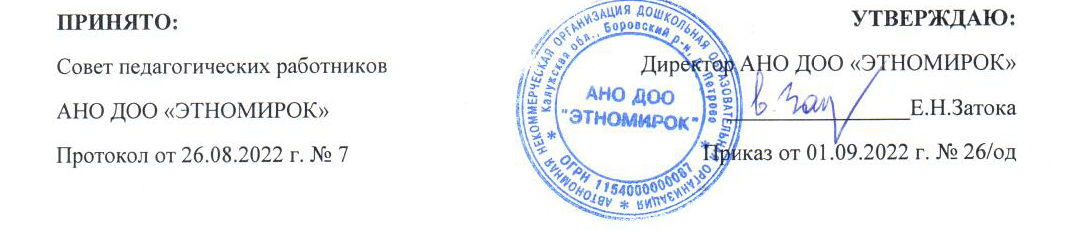 Рабочая программа 
воспитателя старшей группы по реализации основной общеобразовательной
программы дошкольного образования в
Автономной некоммерческой организации дошкольной образовательной организации «ЭТНОМИРОК»Сроки реализации программы:2022 – 2027 гг.Воспитатели: Гошкова Ю.А.Корнеева О.А.г.Боровск, 2022СОДЕРЖАНИЕI.ЦЕЛЕВОЙ РАЗДЕЛ1.Пояснительная записка	31.1. Цели и задачи реализации Программы	41.2.Возрастные и индивидуальные особенности детей 5-6 лет	51.3. Планируемые результаты освоения Программы	6II. СОДЕРЖАТЕЛЬНЫЙ РАЗДЕЛ2. Описание образовательной деятельности в соответствии с направлениями развития ребенка по 5 образовательным областям:2.1. «Социально-коммуникативное развитие»	62.2. «Познавательное развитие	92.3. «Речевое развитие»                                                                                                               122.4. «Художественно-эстетическое развитие»                                                                          142.5. «Физическое развитие»                                                                                                        193. Описание вариативных форм, способов, методов и средств реализации Программы     214. Особенности образовательной деятельности разных видов и культурных практик        255. Способы и направления поддержки детской инициативы                                                  296. Особенности взаимодействия педагогического коллектива с семьями воспитанников  307.Педагогическая диагностика индивидуального развития детей                                          35III. ОРГАНИЗАЦИОННЫЙ РАЗДЕЛ3.1. Особенности организации развивающей предметно пространственной среды             353.2. Обеспеченность методическими материалами и средствами обучения и воспитания.                                                                                                                                   393.3. Организация режима пребывания детей в образовательном учреждении                      413.4. Учебный план в старшей группе                                                                                         423.5 Схема распределения непосредственно образовательной деятельности                         433.6 Схема распределения образовательной деятельности и культурных практик в         режимных моментах                                                                                                                    433.7.Схема самостоятельной деятельности детей в режимных моментах  в старшей группе                                                                                                                                           453.8.Модель двигательного режима                                                                                             453.9.Циклограмма деятельности воспитателя с детьми в старшей группе                              463.10. Перспективно-тематическое планирование в старшей группе                                      494. Особенности традиционных событий, праздников, мероприятий                                     58I.ЦЕЛЕВОЙ РАЗДЕЛ1. Пояснительная записка.Настоящая рабочая программа воспитателей старше-подготовительной группы по реализации основной общеобразовательной программы дошкольного образования АНО ДОО «Этномирок» (далее – Программа) разработана на основе Примерной основной образовательной программы дошкольного образования «Детство» / Под редакцией Т.И. Бабаевой, А.Г. Гогоберидзе, О.В. Солнцевой, в соответствии с нормативно-правовыми документами: - Федеральный закон от 29.12.2012 N 273-ФЗ (ред. от 14.07.2022) "Об образовании в Российской Федерации" (с изм. и доп., вступ. в силу с 01.09.2022) - Приказ Минобрнауки России от 30.08.2013 N 1014 «Об утверждении Порядка организации и осуществления образовательной деятельности по основным общеобразовательным программам - образовательным программам дошкольного образования»; - Федеральный государственный образовательный стандарт дошкольного образования (приказ Минобрнауки России от 17 октября 2013 г. №1155 (ред. от 21.01.2019) «Об утверждении федерального государственного образовательного стандарта дошкольного образования») (далее ФГОС ДО); - Комментарии к ФГОС дошкольного образования. Минобрнауки России от 28 февраля 2014 года №08-249; - Методические рекомендации «Организация развивающей предметно-пространственной среды в соответствии с ФГОС ДО», которые содержат рекомендации о базовом уровне оснащенности средствами обучения и воспитания (п.1.6. Федерального Плана действий по введению ФГОС ДО). Письмо департамента государственной политики в сфере общего образования от 03.12.2014 г. №08-1937; - Постановление Главного государственного санитарного врача Российской Федерации от 28 сентября 2020 г. № 28 «Об утверждении СанПиН 2.4.3648-20 «Санитарно-эпидемиологические требования к организациям воспитания и обучения, отдыха и оздоровления детей и молодежи»; - Устав АНО ДОО «ЭТНОМИРОК».Рабочая программа определяет содержание и организацию образовательного процесса для дошкольников от 5 до 6 лет. Программа направлена на формирование общей культуры, укрепление физического и психического здоровья ребенка, формирование основ безопасного поведения, двигательной и гигиенической культуры, а также обеспечивает социальную успешность детей. При реализации рабочей программы большое значение имеет: • забота о здоровье, эмоциональном благополучии каждого ребенка; • создание в группе атмосферы гуманного и доброжелательного отношения ко всем воспитанникам; • максимальное использование разнообразных видов детской деятельности; их интеграция в целях повышения эффективности образовательного процесса; • креативность (творческая организация) процесса воспитания и обучения; • вариативность использования образовательного материала, позволяющая развивать творчество в соответствии с интересами и наклонностями каждого ребенка; • уважительное отношение к результатам детского творчества; • обеспечение развития ребенка в процессе воспитания и обучения; • обеспечение участия семьи в жизни группы и дошкольного учреждения в целом; Рабочая программа ориентирована на активное освоение детьми от 5 до 6 лет разнообразных умений (игровых, коммуникативных, художественно-изобразительных и трудовых) и соответствует принципу развивающего обучения, целью которого является развитие ребенка через осознание своих потребностей, возможностей и способностей. Решение программных образовательных задач осуществляется в ходе режимных моментов, в рамках непосредственно образовательной деятельности, в разных формах совместной деятельности взрослых и детей, а также в самостоятельной деятельности детей. Обучение детей строится как увлекательная проблемно-игровая деятельность. В большей степени, развивающие и образовательные ситуации, проводятся по подгруппам и имеют интегративный характер, особое место уделяется организации условий для самостоятельной деятельности детей по их выбору и интересам. Построение педагогического процесса при реализации рабочей программы предполагает использование наглядно-практических методов и способов организации деятельности: наблюдений, элементарных опытов, экспериментирования, игровых проблемных ситуаций. В основе Рабочей программы лежит комплексно–тематический принцип планирования с ведущей игровой деятельностью, в основу которого положена идея интеграции содержания образовательных областей, объединенных общей темой, т.к. интегрированный подход дает возможность развивать в единстве познавательную, эмоциональную и практическую сферы личности детей.Цели и задачи реализации программы.Цель рабочей Программы: Создать для каждого ребёнка в группе возможность для развития способностей, условий для широкого взаимодействия с миром в разных видах деятельности, творческой самореализации. Программа направлена на развитие самостоятельности, познавательной и коммуникативной активности, социальной уверенности и ценностных ориентаций, определяющих поведение, деятельность и отношение ребёнка к миру. Задачи для реализации Программы: 1. Охрана и укрепление физического и психического здоровья детей, в том числе их эмоционального благополучия. 2. Обеспечение равных возможностей для полноценного развития каждого ребёнка в период дошкольного детства независимо от места жительства, пола, нации, социального статуса, психофизиологических и других особенностей (в том числе, ограниченных возможностей здоровья). 3. Обеспечение преемственности целей, задач и содержания образования, реализуемых в рамках образовательных программ дошкольного и начального общего образования. 4. Создание благоприятных условий развития детей в соответствии с их возрастными и индивидуальными особенностями и склонностями, развития способностей и творческого потенциала каждого ребёнка как субъекта отношений с самим собой, другими детьми, взрослыми и миром. 5. Объединение обучения и воспитания в целостный образовательный процесс на основе духовно – нравственных и социокультурных ценностей и принятых в обществе правил, и норм поведения в интересах человека, семьи, общества. 6. Формирование общей культуры личности детей, в том числе ценностей здорового образа жизни, развитие их социальных, нравственных, эстетических, интеллектуальных, физических качеств, инициативности, самостоятельности и ответственности ребёнка, формирование предпосылок учебной деятельности. 7. Обеспечение вариативности и разнообразия содержания Программы и организационных форм дошкольного образования с учётом образовательных потребностей, способностей и состояния здоровья детей. 8. Формирование социокультурной среды, соответствующей возрастным, индивидуальным, психологическим и физиологическим особенностям детей. 9. Обеспечение психолого – педагогической поддержки семьи и повышение компетентности родителей (законных представителей) в вопросах развития и образования, охраны и укрепления здоровья детей. 1.2. Возрастные и индивидуальные особенности детей старшей группы (5 - 6 лет).Дети шестого года жизни уже могут распределять роли до начала игры и строят свое поведение, придерживаясь роли. Игровое взаимодействие сопровождается речью, соответствующей и по содержанию, и интонационно взятой роли. Наблюдается организация игрового пространства, в котором выделяются смысловой «центр» и «периферия». Действия детей в играх становятся разнообразными. Развивается изобразительная деятельность детей. Это возраст наиболее активного рисования. Рисунки самые разные по содержанию, приобретают сюжетный характер. Изображение человека становится более детализированным и пропорциональным, можно судить о половой принадлежности и эмоциональном состоянии изображенного человека. Конструирование характеризуется умением анализировать условия, в которых протекает эта деятельность. Овладевают обобщенным способом обследования образца, выделяют основные части предполагаемой постройки. Конструктивная деятельность может осуществляться на основе схемы, по замыслу и по условиям из бумаги, из природного материала. Появляется конструирование в ходе совместной деятельности. Продолжает совершенствоваться восприятие цвета, формы и величины, строения предметов; представления детей систематизируются. Дети различают и называют не только основные цвета и их оттенки, но и промежуточные цветовые оттенки; геометрические формы (прямоугольник, овал, треугольник). Воспринимают величину объектов, легко выстраивают в ряд — по возрастанию или убыванию — до десяти различных предметов. Могут испытывать трудности при анализе пространственного положения объектов, если сталкиваются с несоответствием формы и их пространственного расположения. Продолжает развиваться образное, словесно-логическое мышление, совершенствуется умение делать обобщения, рассуждать, анализировать на основе наглядного опыта. Развитие воображения в этом возрасте позволяет детям сочинять достаточно оригинальные и последовательно разворачивающиеся истории. Воображение будет активно развиваться лишь при условии проведения специальной работы по его активизации. Наблюдается переход от непроизвольного к произвольному вниманию, а именно развивается устойчивость, распределение, переключаемость внимания. Продолжает совершенствоваться речь, в том числе ее звуковая сторона. Дети могут правильно воспроизводить шипящие, свистящие и сонорные звуки. Развиваются фонематический слух, интонационная выразительность речи при чтении, грамматический строй речи. Дети используют практически все части речи, активно занимаются словотворчеством. Богаче становится лексика: активно используются синонимы и антонимы. Развивается связная речь, дети могут пересказывать, рассказывать по речь, дети могут пересказывать, рассказывать по картинке, передавая не только главное, но и детали. 1.3. Планируемые результаты освоения программы.Результатами освоения программы являются целевые ориентиры дошкольного образования, которые представляют собой социально-нормативные возрастные характеристики возможных достижений ребенка. К шести годам ребенок проявляет самостоятельность в разнообразных видах деятельности, стремится к проявлению творческой инициативы. Может самостоятельно поставить цель, обдумать путь к её достижению, осуществить замысел и оценить полученный результат с позиции цели. Понимает эмоциональные состояния взрослых и других детей, выраженные в мимике, пантомимике, действиях, интонации речи, проявляет готовность помочь, сочувствие. Способен находить общие черты в настроении людей, музыки, природы, картины, скульптурного изображения. Высказывает свое мнение о причинах того или иного эмоционального состояния людей, понимает некоторые образные средства, которые используются для передачи настроения в изобразительном искусстве, музыке, в художественной литературе. Содержание рабочей программы включает интеграцию образовательных областей, которые обеспечивают разностороннее развитие детей с учетом их возрастных и индивидуальных особенностей по пяти направлениям (образовательным областям): • социально – коммуникативное развитие, • познавательное развитие, • речевое развитие, • художественно–эстетическое • физическое развитие. II. СОДЕРЖАТЕЛЬНЫЙ РАЗДЕЛ2. Описание образовательной деятельности в соответствии с направлениями развития ребенка по 5 образовательным областям: 2.1. «Социально-коммуникативное развитие»Социально-коммуникативное развитие направлено на усвоение норм и ценностей, принятых в обществе, включая моральные и нравственные ценности; развитие общения и взаимодействия ребёнка с взрослыми и сверстниками; становление самостоятельности, целенаправленности и саморегуляции собственных действий; развитие социального и эмоционального интеллекта, эмоциональной отзывчивости, сопереживания; формирование готовности к совместной деятельности со сверстниками; формирование уважительного отношения и чувства принадлежности к своей семье и к сообществу детей и взрослых; формирование обязанностей в небольшой подгруппе, распределение ролей, материалов, формирование умения налаживать свои действия со сверстниками, оценивание результата и взаимоотношений «Играли дружно, и получился красивый дворец». Умение использовать разные способы и приемы справедливого распределения ролей, игровых материалов (считалки, жеребьевка, очередность, предварительная договоренность). Приучение самостоятельно соблюдать установленный порядок поведения в группе, регулировать свою активность: учитывать права других детей, соблюдать очередность, проявлять терпение, не вступать в ссоры, не перекладывать свою работу на других детей, проявлять настойчивость.Правила культуры поведения, общения со взрослыми и сверстниками.Дальнейшее освоение правил культуры общения со взрослыми и детьми (сверстники и малыши), норм этикета (культура поведения за столом, поведение в гостях, культурные нормы разговора и пр.). Правила поведения в общественных местах, правила уличного движения. Представления, конкретные формы проявления уважения к старшим, заботливого отношения к пожилым людям, людям с ограниченными возможностями. Семья. Активное проявление добрых чувств по отношению к родителям, близким родственникам, членам семьи. Представления о семейных и родственных отношениях, некоторые сведения о родословные семьи. Досуг семьи, взаимные чувства, правила общения в семье, семейный бюджет, значимые и памятные события. Гордость своей семьей, умение выразить близким свою любовь, внимание, готовность помочь. Результаты образовательной деятельности - Поведение ребенка положительно направлено. Ребенок хорошо ориентирован в правилах культуры поведения, охотно выполняет их. - Доброжелательно настроен по отношению к взрослым и сверстникам, вступает в общение, в совместную деятельность, стремится к взаимопониманию, случае затруднений апеллирует к правилам. - Имеет представления о нравственных качествах людей, оценивает поступки с позиции известных правил и норм. - Внимателен к эмоциональному и физическому состоянию людей, хорошо различает разные эмоции, проявляет участие и заботу о близких и сверстниках; - Имеет близких друзей (друга), с удовольствием общается, участвует в общих делах, обсуждает события, делится своими мыслями, переживаниями. Развиваем ценностное отношение к труду Задачи образовательной деятельности Формировать представление о труде как ценности общества, основы достойной и благополучной жизни страны, семьи и каждого человека, о разнообразии и взаимосвязи видов труда и профессий Развивать интерес и самостоятельность детей в разных видах доступного труда, умение включаться в реальные трудовые связи со взрослыми и сверстниками через дежурство, выполнение трудовых поручений, ручной труд и пр. Обеспечивать освоение умений сотрудничества в совместном труде, элементарного планирования, взаимодействия с партнерами, оценки результатов труда. Воспитывать ответственность, добросовестность, стремление к участию в труде взрослых, оказанию посильной помощи. Содержание образовательной деятельности Труд взрослых и рукотворный мир. Знания о многообразии профессий в современном мире, о содержании профессионального труда в соответствии с общей структурой трудового процесса: цель и мотив, материалы и предметы труда, инструменты и оборудование, набор трудовых действий, результат. Представления о личностных качествах представителей разных профессий. (пожарные, военные – люди смелые и отважные, они должны быстро принимать решения, от которых часто зависит жизнь людей).Культура потребления: бережное отношение к воде, электричеству, продуктам питания, одежде, обуви, жилищу. Самообслуживание и детский труд. Расширение круга обязанностей детей в самообслуживании и хозяйственно-бытовом труде (Привычное самостоятельное и аккуратное выполнение культурно-гигиенических навыков, освоение приемов чистки одежды и обуви; участие в наведении порядка в группе и на участке детского сада, помощь родителям в уборке квартиры и мытье чайной посуды и пр.). Развитие ответственности за выполнение трудовых поручений. Развитие взаимодействия со сверстниками в процессе самостоятельного выполнения обязанностей дежурных по столовой, уголку природы, подготовке к занятиям. Освоение способов распределения коллективной работы, планирования деятельности, распределения обязанностей по способу общего и совместного труда. В ручном труде и конструировании при поддержке взрослого самостоятельная постановка цели, планирование замысла, осуществление процесса труда, оценка результата, бережное обращение с инструментами, соблюдение порядка на рабочем месте. Развитие инициативы и творчества в ручном труде. Результаты образовательной деятельности - Ребенок проявляет познавательный интерес к профессиям, предметному миру, созданному человеком. - Отражает представления о труде взрослых в играх, рисунках, конструировании. - Проявляет самостоятельность и инициативу в труде, способен принять цель от взрослого или поставить цель самостоятельно, осуществить процесс, получить результат и оценить его. - Самостоятелен и ответственен в самообслуживании, охотно участвует в совместном труде со сверстниками, заинтересован в получении хорошего результата. - Добросовестно выполняет трудовые поручения в детском саду и в семье. Формирование основ безопасного поведения в быту, социуме, природе. Задачи образовательной деятельности • Продолжать формировать представления об опасных для человека ситуациях в быту, в природе и способах правильного поведения; о правилах безопасности дорожного движения в качестве пешехода и пассажира транспортного средства; • Воспитывать осторожное и осмотрительное отношение к потенциально опасным для человека ситуациям в общении, в быту, на улице, в природе. Содержание образовательной деятельности Обогащение и закрепление правил и способов безопасного поведения в быту, природе, на улице, в городе, в общении с незнакомыми людьми. Освоение правил безопасного обращения с электроприборами. Соблюдение правила безопасной организации индивидуальной и совместной деятельности, подвижных игр, спортивных развлечений. Результаты образовательной деятельности- Ребенок имеет представление о безопасном поведении, как вести себя в потенциально опасных ситуациях в быту, на улице, в природе. - Знает, как позвать на помощь, обратиться за помощью к взрослому; знает свой адрес, имена родителей, их контактную информацию; - Избегает контактов с незнакомыми людьми на улице; - Проявляет осторожность при встрече с незнакомыми животными, ядовитыми растениями, грибами. - Внимателен к соблюдению правил поведения на улице, умеет ориентироваться на сигналы светофора. Региональный компонент - Детские конкурсно - игровые программы, мастер-классы, театрализованные представления праздников, организованные в КОТЦ «ЭТНОМИР»; -Рассказы, просмотр видео о заводах и фабриках города, о том, что на них производят, люди каких профессий работают на предприятиях города. - Встречи представителями различных профессий. - Знакомство с основами безопасного поведения в социуме и природе. - Иллюстративные материалы краеведческого характера: «Люди каких профессий работают в Боровске, «ЭТНОМИРе». Формы организации образовательной деятельности по реализации ОО «Социально-коммуникативное развитие»: Экскурсии, игры с правилами, творческие игры, беседы, досуги, праздники и развлечения, игровые проблемные ситуации, заучивание стихов, слушание и обсуждение художественных произведений, обсуждение мультфильмов и телепередач, изготовление сувениров и подарков, викторины, реализация проектов. Индивидуальные и коллективные поручения, дежурства и коллективный труд. Наблюдение за трудом людей различных профессий, общение с ними в процессе труда. Чтение художественной литературы о подвигах и испытаниях людей героических профессий: С.Маршак «Рассказ о неизвестном герое», С.Маршак «Ледяной остров», И.Туричин «Человек заболел», С.Маршак «Летчики» и другие. Беседы с детьми: «Труд художника», «Труд библиотекаря», «Профессия – учитель», «Профессия – пожарный», «Его именем названа улица нашего города», «Их именами гордится наш город», «Кем быть?», «Как я летал на самолете» .Посещение музеев этнографического парка  «ЭТНОМИР».Беседы и ситуативные разговоры об источниках опасности для человека, развивающие игры («Полезное - необходимое- опасное») 2.2. «Познавательное развитие»Познавательное развитие предполагает развитие интересов детей, любознательности и познавательной мотивации; формирование познавательных действий, становление сознания; развитие воображения и творческой активности; формирование первичных представлений о себе, других людях, объектах окружающего мира, о свойствах и отношениях объектов окружающего мира (форме, цвете, размере, материале, звучании, ритме, темпе, количестве, числе, части и целом, пространстве и времени, движении и покое, причинах и следствиях и др.), о малой родине и Отечестве, представлений о социокультурных ценностях народа, о традициях и праздниках, о планете Земля как общем доме людей, об особенностях ее природы, многообразии стран и народов мира. Задачи образовательной деятельности Развивать самостоятельность, инициативу, творчество в познавательно-исследовательской деятельности, поддерживать проявления индивидуальности в исследовательском поведении ребенка, избирательность детских интересов. Совершенствовать познавательные умения: использовать вариативные способы сравнения, с опорой на систему сенсорных эталонов, упорядочивать, классифицировать объекты действительности, применять результаты познания в разных видах детской деятельности. Воспитывать гуманно-ценностное отношение к миру на основе осознания ребенком некоторых связей и зависимостей в мире, места человека в нем.  Обогащать представления о людях, их нравственных качествах, гендерных отличиях, социальных и профессиональных ролях, правилах взаимоотношений взрослых и детей Способствовать развитию уверенности детей в себе, осознание роста своих достижений, чувства собственного достоинства, Развивать самоконтроль и ответственности за свои действия и поступки. Обогащать представления о родном городе и стране, развивать гражданско-патриотические чувства. Формировать представления о многообразии стран и народов мира, некоторых национальных особенностях людей. Развивать интерес к отдельным фактам истории и культуры родной страны, формировать начала гражданственности. Развивать толерантность по отношению к людям разных национальностей. Содержание образовательной деятельности Развитие сенсорной культуры Различение и называние всех цветов спектра и ахроматических цветов: 5-7 дополнительных тонов цвета, оттенков цвета, освоение умения смешивать цвета для получения нужного тона и оттенка. Различение и называние геометрических фигур (ромб, трапеция, призма, пирамида, куб и др.). Освоение классификации фигур по внешним структурным признакам (треугольные, пятиугольные и т.п. )Сравнение нескольких предметов по 4-6 основаниям с выделением сходства и отличия. Понимание особенностей свойств материалов (разные виды бумаги, картона, тканей, резины, пластмассы, дерева, металла), осознанный выбор их для продуктивной деятельности. Формирование первичных представлений о себе, других людях Люди (взрослые и дети). Понимание разнообразие социальных и профессиональных ролей людей. Освоение правил и норм общения и взаимодействия с детьми и взрослыми в различных ситуациях. Освоение общечеловеческих норм поведения -везде дети уважают старших, любят своих родителей, опекают малышей, оберегают все живое, защищают слабых. Освоение представлений ребенка о себе - своем имени, отчестве, фамилии, национальности, возрасте, дате рождения, адресе проживания. Освоение представлений о своей семье: имя, отчество, профессии родителей и ближайших родственников, памятных событиях, традициях семьи. Формирование первичных представлений о Малой родине и Отечестве, многообразии стран и народов мира. Освоение представлений о городе Боровске - его гербе, названии улиц, некоторых архитектурных особенностях, достопримечательностях. Понимание назначения общественных учреждений, разных видов транспорта. Овладение представлениями о местах труда и отдыха людей в городе, об истории города и выдающихся горожанах, традициях городской жизни. Освоение представлений о стране, в которой живешь - ее государственных символах, президенте, столице и крупные городах, особенностях природы. Проявление интереса к ярким фактам из истории и культуры страны и общества, некоторым выдающимся людям России. Освоение стихотворений, песен, традиций разных народов России, народных промыслов. Проявления желания участвовать в праздновании государственных праздников и социальных акциях страны и города. Освоение представлений о планете Земля как общем доме людей, многообразии стран и народов мира - элементарных представлений о многообразии стран и народов мира; особенностях их внешнего вида (расовой принадлежности), национальной одежды, типичных занятиях. Осознание, что все люди стремятся к миру, хотят сделать свою страну богатой, красивой, охраняют природу, чтят своих предков. Освоение некоторых национальных мелодий, песен, сказок, танцев народов мира. Осознание необходимости проявлять толерантность по отношению к людям разных национальностей. Ребенок открывает мир природы Наблюдение как способ познания многообразия природного мира на Земле (растений, грибов, животных, природы родного края и разных климатических зон), выделение особенностей их внешнего вида и жизнедеятельности, индивидуальное своеобразие и неповторимость. Представления о небесных телах и светилах. Самостоятельное (индивидуальное и в коллективе со сверстниками) экспериментирование по выявлению свойств и качеств объектов и материалов неживой природы (свет, камни, песок, глина, земля, воздух, вода и т.п.) с использованием разных способов проверки предположений, формулирование результатов. Сравнение объектов и явлений природы по множеству признаков сходства и отличия, их классификация. Выявление благоприятного и неблагоприятного состояния растений (завял, пожелтел и т. п.) подбор соответствующих способов помощи. Развитие представлений о жизни растений и животных в среде обитания, о многообразии признаков приспособления к среде в разных климатических условиях (в условиях жаркого климата, в условиях пустыни, холодного климата). Установление цикличности сезонных изменений в природе (цикл года, как последовательная смена времен года). Обобщение представлений о живой природе (растения, животные, человек) на основе существенных признаков (двигаются, питаются, дышат, растут и развиваются, размножаются, чувствуют). Накопление представлений о городе как сообществе растений животных и человека, о планете Земля и околоземном пространстве. Понимание, что Земля - общий дом для всех растений, животных, людей. Освоение особенностей поведения в природе культурного человека (человек знает и выполняет правила поведения, направленные на сохранение природных объектов и собственного здоровья), о природоохранной деятельности человека (Он бережет лес от пожаров, на вырубленных местах сажает молодые деревья, создает заповедники). Раскрытие многообразия ценностей природы для жизни человека и удовлетворения его разнообразных потребностей (эстетическая ценность, практическая, оздоровительная, познавательная, этическая). Элементарное понимание ценности природы (растения и животные живут не для человека, каждое живое существо имеет право на жизнь). Высказывание предположений о причинах природных явлений, рассуждения, о красоте природы, обмен догадки о значении природы для человека, составление творческих рассказов, сказок на экологические темы. Осознанное применение правил взаимодействия с растениями и животными при осуществлении различной деятельности. Первые шаги в математику. Исследуем и экспериментируем. Использование приемов сравнения, упорядочивания и классификации на основе выделения их существенных свойств и отношений. Овладение умениями пользоваться числами и цифрами для обозначения количества в пределах первого десятка. Освоение измерения мерками разного размера, фиксация результата числом и цифрой. Проявление умения устанавливать простейшие зависимости между объектами: сохранения и изменения Региональный компонент. Освоение представлений о городе, в котором живем - его гербе, названии улиц, некоторых архитектурных особенностях, достопримечательностях. Понимание назначения общественных учреждений, разных видов транспорта. Овладение представлениями о местах труда и отдыха людей в городе, об истории города и выдающихся горожанах, традициях городской жизни. Посещение краеведческого музея города, музея К.Э.Циолковского. Посещение Картинной галереи города.Проявления желания участвовать в праздновании государственных праздников и социальных акциях страны и города. Знакомство с животным и растительным миром региона, с мини-зоопарком ЭТНОМИРа, с основами безопасного поведения в природе. Иллюстративные материалы краеведческого характера: «Город, в котором мы живем», «Наша река, лес, озеро», «Береза- дерево символ России», а также виды наиболее известных пригородов (Балабаново, Обнинск). Расширение кругозора детей посредством рассматривания иллюстраций, фильмов, проведения экскурсий и бесед о городе, отражение впечатлений в продуктивной деятельности. Формы организации образовательной деятельности по реализации ОО «Познавательное развитие» Наблюдения, экскурсии, эксперименты и опыты, решение проблемных ситуаций, беседы, коллекционирование, дидактические и развивающие игры, рассматривание картин и иллюстраций, заучивание стихов, слушание и обсуждение художественных произведений, моделирование, сооружение построек, создание макетов, изготовление поделок, викторины. Результаты образовательной деятельности Отличается широтой кругозора, интересно и с увлечением делится впечатлениями. Организует и осуществляет познавательно-исследовательскую деятельность в соответствии с собственными замыслами. Проявляет интерес к предметам окружающего мира символам, знакам, моделям пытается устанавливать различные взаимосвязи; владеет системой эталонов осуществляет сенсорный анализ, выделяя в сходных предметах отличие, в разных – сходство. Может целенаправленно наблюдать за объектами, выделять их проявления, изменения во времени. Проявляет познавательный интерес к своей семье, социальным явлениям, к жизни людей в родной стране. Рассказывает о себе, некоторых чертах характера, интересах, увлечениях, личных предпочтениях. Знает название своего города и страны, ее государственные символы, имя действующего президента некоторые достопримечательности города и страны. Имеет некоторые представления о жизни людей в прошлом и настоящем, об истории города, страны. 2.3. «Речевое развитие»Речевое развитие включает владение речью как средством общения и культуры; обогащение активного словаря; развитие связной, грамматически правильной диалогической речи; развитие речевого творчества; развитие звуковой и интонационной культуры речи, фонематического слуха; знакомство с книжной культурой, детской литературой; формирование звуковой аналитико-синтетической активности как предпосылки обучения грамоте. Задачи образовательной деятельности • владение речью как средством общения и культуры; • обогащение активного словаря; • развитие связной, грамматически правильной диалогической и монологической речи; • развитие речевого творчества; • развитие звуковой и интонационной культуры речи, фонематического слуха; • знакомство с книжной культурой, детской литературой, понимание на слух текстов различных жанров детской литературы; • формирование звуковой аналитико-синтетической активности как предпосылки обучения грамоте. Содержание образовательной деятельности Владение речью как средством общения и культуры. Освоение умений: - коллективного речевого взаимодействия при выполнении поручений и игровых заданий (организовать работу группы, распределить обязанности, согласовать действия, регулировать активность друг друга, дать отчет о выполненном поручении); - использовать правила этикета в новых ситуациях: кто здоровается первым при встрече со взрослыми, когда следует подавать руку, что означает рукопожатие, кто первым подает руку; почему следует вставать при приветствии; почему нельзя держать руки в карманах и здороваться и прощаться через порог или другое препятствие; - представить своего друга родителям, товарищам по игре: кого представляют первым: девочку или мальчика, мужчину или женщину; - познакомиться и предложить вместе поиграть, предложить свою дружбу; умение делать комплименты другим и принимать их; - следовать правилам этикета в тяжелых жизненных обстоятельствах (болезнь, неприятности в семье); Развитие связной, грамматически правильной диалогической и монологической речи. Освоение умений: - пересказа литературных произведений по ролям, близко к тексту; - в описательных рассказах передавать эмоциональное отношение к образам используя средства языковой выразительности: метафоры, сравнения, эпитеты, гиперболы, олицетворения; самостоятельно определять логику описательного рассказа; использовать разнообразные средства выразительности; - составлять повествовательные рассказы по картине, из личного и коллективного опыта, по набору игрушек; строить свой рассказ, соблюдая структуру повествования; - составлять рассказы, сочетая описание и повествование, описание и рассуждение; - различать литературные жанры: сказка, рассказ, загадка, пословица, стихотворение; - самостоятельно использовать в речи разные типы предложений (простые, сложносочиненные, сложноподчиненные) в соответствии с содержанием высказывания. Развитие речевого творчества. Освоение умений: - самостоятельно сочинять разнообразные виды творческих рассказов: на тему, предложенную воспитателем; - в творческих рассказах использовать личный опыт, индивидуальные интересы и способности; - внимательно выслушивать рассказы сверстников, помогать им в случае затруднений; Обогащение активного словаря: Освоение умений: - подбирать точные слова для выражения мысли; - выполнять операцию классификации - деления освоенных понятий на группы на основе выявленных признаков: посуда — кухонная, столовая, чайная; одежда, обувь — зимняя, летняя, демисезонная; транспорт — пассажирский и грузовой; наземный, воздушный, водный, подземный и т. д.; Развитие звуковой и интонационной культуры речи, фонематического слуха: Автоматизация сложных для произношения звуков в речи; коррекция имеющихся нарушений в звукопроизношении. Формирование звуковой аналитико-синтетической активности как предпосылки обучения грамоте. - Интонационное выделение звуков в слове, определение их последовательности, характеристика звуков (гласный-согласный, согласный твердый - мягкий), составление схемы звукового состава слова, выделение ударного гласного звука в слове; Освоение умений: - определять количество и последовательность звуков в слове; - составлять предложения с заданным количеством слов; - ориентации на листе, выполнения графических диктантов; - выполнения штриховки в разных направлениях, обводки. Знакомство с книжной культурой, детской литературой. - Представления о некоторых особенностях литературных жанров: сказка, рассказ, стихотворение, басня, пословица, небылица, загадка; - проявление интереса к текстам познавательного содержания. Региональный компонент. Освоение стихотворений, песен, рассказов, страны, в которой живёшь, знакомство с творчеством Боровского поэта  В.И. Прокошина.Формы организации образовательной деятельности по реализации ОО «Речевое развитие»: Беседы, игровые проблемные ситуации, викторины, творческие, дидактические и подвижные игры, рассматривание картин и иллюстраций, слушание художественных произведений, театрализация, составление и отгадывание загадок, досуги, праздники и развлечения. Результаты образовательной деятельности Ведет деловой диалог со взрослыми и сверстниками, легко знакомится, имеет друзей, может организовать совместную деятельность. Задает вопросы, интересуется мнением других, расспрашивает об их деятельности и событиях жизни. Планирует сюжеты творческих игр Речь чистая, грамматически правильная. Владеет звуковым анализом слов, Проявляет устойчивый интерес к литературе, имеет предпочтения в жанрах литературы, темах произведений; понимает идею произведения, авторское отношение к героям. 2.4. «Художественно- эстетическое развитие»Художественно-эстетическое развитие предполагает развитие предпосылок ценностно-смыслового восприятия и понимания произведений искусства (словесного, музыкального, изобразительного), мира природы; становление эстетического отношения к окружающему миру; формирование элементарных представлений о видах искусства; восприятие музыки, художественной литературы, фольклора; стимулирование сопереживания персонажам художественных произведений; реализацию самостоятельной творческой деятельности детей (изобразительной, конструктивно-модельной, музыкальной и др.). Изобразительное искусство Задачи образовательной деятельности: Продолжать формировать эмоционально-эстетические ориентации, подвести детей к пониманию ценности искусства, способствовать освоению и использованию разнообразных эстетических оценок, суждений относительно проявлений красоты в окружающем мире, художественных образов, собственных творческих работ. Стимулировать самостоятельное проявление эстетического отношения к окружающему миру в разнообразных ситуациях: повседневных и образовательных ситуациях, досуговой деятельности, в ходе посещения музеев, парков, экскурсий по городу. Совершенствовать художественно-эстетическое восприятие, художественно-эстетические способности, продолжать осваивать язык изобразительного искусства и художественной деятельности, и на этой основе способствовать обогащению и начальному обобщению представлений об искусстве. Поддерживать проявления у детей интересов, эстетических предпочтений, желания познавать искусство и осваивать изобразительную деятельность в процессе посещения музеев, выставок, стимулирования коллекционирования, творческих досугов. Содержание образовательной деятельности Проявление интереса к проявлению красоты в окружающем мире, желание подмечать проявления красоты, задавать вопросы и высказывать собственные предпочтения, рассматривать произведения искусства, привлекательные предметы быта и природные объекты. Народное декоративно-прикладное искусство разных видов на примере промыслов России и зарубежья; разнообразие и сходство, назначение и особенности, связь декора с назначением предмета; традиционность образов, узоров, отражение в них природы, народного быта, культуры. Ценность народного искусства; воспитание гордости и желания его сохранять и познавать. Своеобразие декоративно-оформительского искусства; виды. Способы оформления поздравительных открыток, составления букетов, оформления выставок. Профессиональное прикладное искусство. Графика: виды и особенности средств выразительности. Специфики труда художника-иллюстратора, способы создания иллюстрации. Живопись: жанровое разнообразие, особенности средств выразительности. Скульптура: виды скульптуры, особенности средств выразительности. Архитектура: особенности и виды архитектуры, материалы, используемые в строительстве. Эмоционально-эстетический отклик на выразительность художественного образа, предмета народного промысла, архитектурного объекта. Совершенствование умений художественного восприятия: внимательно рассматривает произведение, выделять сходство и различие при сравнении разных по тематике, используемым средствам выразительности. Понимание идеи произведения, установлению связи между образом, сюжетом, средствами выразительности; выделение настроения произведения, отношения автора к изображенному; эстетическая оценка, высказывание собственного суждения. Воспитание начальных ценностных установок, уважительного отношения к промыслам родного края; развитие и поддержку детского интереса к «истории» народных промыслов и искусства, необычным предметам, интересным художественным образам. Поддержка стремления отразить впечатления и представления в собственной деятельности. Проявление предпочтений и интересов в форме коллекционирование, увлечения ручным трудом, продуктивной деятельности. Посещение музеев. Интерес к посещению музеев, галерей. Представления о произведениях искусства в музее; разнообразие музейных экспонатов и виды музея. Понимание ценность музейного предмета. Стремление соблюдать правила поведения в музее, отражать впечатления в деятельности, проявлять уважительное отношение к художественному наследию России. Развитие продуктивной деятельности и детского творчестваЗадачи образовательной деятельности: • Поддерживать проявления самостоятельности, инициативности, индивидуальности, рефлексии, активизировать творческие проявления детей. • Совершенствовать компоненты изобразительной деятельности, технические и изобразительно-выразительные умения. • Развивать эмоционально-эстетические, творческие, сенсорные и познавательные способности. Содержание образовательной деятельности Умения самостоятельно определять замысел будущей работы, отбирать впечатления, переживания для выразительного образа, интересного сюжета. Создание выразительного образа с помощью осознанного выбора и сочетания выразительных средств. Самостоятельное использование способов экономичного применения материалов и проявление бережного отношения к материалам и инструментам. Освоение и самостоятельное использование разных способов создания изображения. Изобразительно-выразительные умения Развитие умений самостоятельно и верно использовать разные средства выразительности: цвет, композицию, форму, фактуру. Использовать цвет как средство передачи настроения, отношения к изображаемому; использовать в деятельности свойства цвета (теплая, холодная, контрастная или сближенная гамма); смешивать краски с целью получения оттенков; подбирать фон бумаги и сочетание красок. Развитие умений анализировать объект; стремление передавать в собственном изображении разнообразие форм, фактуры, пропорциональных отношений. В изображении предметного мира: передавать сходство с реальными объектами; при изображении с натуры - типичные и характерные и индивидуальные признаки предметов, живых объектов; при изображении сказочных образов - признаки сказочности; в сюжетном изображении: изображать линию горизонта согласно создаваемому образу, предметы на близком, среднем и дальнем планах; в декоративном изображении: создавать нарядные стилизированные образы; украшать предметы с помощью орнаментов и узоров; украшать плоские и объемные формы, предметные и геометрические основы; создавать декоративные изображениям разными способами построения композиции; использовать некоторых способов стилизации образов реальных предметов. Технические умения Совершенствование моторных характеристик умений. Развитие умений рисования контура предмета простым карандашом, создавать набросок. В рисовании: применение разнообразных изобразительных материалов и инструментов, их сочетания. Создание новых цветовых тонов и оттенков. Самостоятельное применение освоенных изобразительных живописных и графических техник. В аппликации: самостоятельное использование разнообразных материалов. Применение техник симметричного, силуэтного, многослойного, ажурного вырезания; разнообразных способов прикрепления деталей на фон, получения объемной аппликации; освоения последовательности работы над сюжетной аппликацией. Умения создавать разнообразные формы, преобразовывать их. В лепке: самостоятельное создание объемных и рельефных изображений; лепка смешанным и пластическим способом; использование разнообразных пластических материалов и дополнительные материалы для декорирования; самостоятельное использование инструментов. Стремление создавать аккуратные и качественные работы. В конструировании из разнообразных геометрических форм, тематических конструкторов: создавать интересные образы, постройки, сооружения. Конструирование из бумаги, природного и бросовых материалов: создание интересных игрушек, предметов по замыслу и по схеме сложения; создание интересных образов в технике оригами. Развитие умений работы с тканью, плетение: самостоятельное и качественное изготовление игрушек. Создание аппликации из ткани, умения наносить контур мелком; подбирать фактуру, цвет ткани к создаваемому образу. Совместное со взрослым и детьми коллективное изобразительное творчество, наряду с успешной индивидуальной деятельностью. Потребность в достижении качественного результата. Результаты образовательной деятельности  Ребенок проявляет самостоятельность, инициативу, индивидуальность в процессе деятельности; имеет творческие увлечения;  Проявляет эстетические чувства, окликается на прекрасное в окружающем мире и в искусстве;  Проявляет самостоятельность в процессе выбора темы, продумывания художественного образа, выбора техник и способов создания изображения; умело проявляет аккуратность и организованность;  Адекватно оценивает собственные работы; в процессе выполнения коллективных работ охотно и плодотворно сотрудничает с другими детьми. Художественная литература Задачи образовательной деятельности • Воспитывать ценностное отношение к художественной литературе как виду искусства и литературной речи. • Обогащать читательский опыт детей • Совершенствовать умения художественного восприятия текста; развивать умения элементарно анализировать содержание и форму произведения развивать литературную речь. • Обогащать представления об особенностях литературы: о родах (фольклор и авторская литература), видах (проза и поэзия), о многообразии жанров и их некоторых специфических признаках. • Обеспечивать возможность проявления детьми самостоятельности и творчества в разных видах художественно-творческой деятельности на основе литературных произведений. Содержание образовательной деятельности Расширение читательских интересов детей. - Проявление устойчивого стремления к постоянному общению с книгой, избирательности по отношению к произведениям определенного вида, жанра, тематики. - Активное участие в общении по поводу литературных произведений со взрослыми и другими детьми. Восприятие литературного текста. - Освоение умений воспринимать литературное произведение в единстве его содержания и формы, понимать авторский замысел. - Восприятие литературного героя в его разнообразных проявлениях (внешний вид, поступки, переживания, мысли), стремление давать оценку действиям и поступкам героя. - Проявление эмоциональной отзывчивости по отношению к содержанию произведения, его смысловому и эмоциональному подтексту, образам героев, художественной форме; эстетической чувствительности к красоте литературной речи, образности художественного языка. Творческая деятельность на основе литературного текста. - Освоение способов выражения своего отношения к произведению, его героям и событиям в разных видах творческой деятельности. - Пересказывание прочитанных литературных произведений близко к тексту и от лица литературного героя. - Выразительное чтение поэтических произведений разного характера. -Проявление творчества в придумывании своих вариантов продолжения произведения, сочинении сказки и истории по аналогии с фольклорным и литературным текстом. - Понимание необходимости сохранения стилистических и жанровых особенностей литературных текстов в процессе рассказывания и придумывания. Результаты образовательной деятельности Ребенок проявляет эстетический вкус, стремление к постоянному общению с книгой, желание самому научиться читать. Обнаруживает избирательное отношение к произведениям определенной тематики или жанра, к разным видам творческой деятельности на основе произведения. Называет любимые литературные тексты. Воспринимает произведение в единстве его содержания и формы, высказывает свое отношение к героям и идее. Творчески активен и самостоятелен в речевой, изобразительной и театрально-игровой деятельности на основе художественных текстов. Музыка Задачи образовательной деятельности • Обогащать слуховой опыт у детей при знакомстве с основными жанрами, стилями и направлениями в музыке. • Обучать детей анализу, сравнению и сопоставлению при разборе музыкальных форм и средств музыкальной выразительности. • Развивать умения творческой интерпретации музыки разными средствами художественной выразительности. • Развивать умения чистоты интонирования в пении; • Помогать осваивать навыки ритмического многоголосья посредством игрового музицирования; • Стимулировать самостоятельную деятельность детей по сочинению танцев, игр, оркестровок; • Развивать умения сотрудничества и сотворчества в коллективной музыкальной деятельности. Содержание образовательной деятельности - Узнавание музыки разных композиторов, стилей и жанров. - Различение музыки разных жанров и стилей. - Понимание того, что характер музыки выражается средствами музыкальной выразительности. - Умение рассуждать о музыке адекватно характеру музыкального образа, суждения развернутые, глубокие, интересные, оригинальные. - Соотнесение новых музыкальных впечатлений с собственным жизненным опытом, опытом других людей благодаря разнообразию музыкальных впечатлений. Региональный компонент Формы организации образовательной деятельности по реализации ОО «Художественно-эстетическое развитие» Беседы, слушание художественных произведений, игровые проблемные ситуации, чтение, разучивание стихов, драматизация, театрализация, викторины. Рисование, лепка, аппликация, ручной труд, реализация проектов. Слушание, импровизация, исполнение, музыкально-дидактические, подвижные игры, досуги, праздники и развлечения. Знакомство с народными промыслами, творчеством художников, поэтов г. Боровска  и области, слушание и пение песен о своем городе. Знакомство с памятниками архитектуры. Иллюстративные материалы краеведческого характера: «Город, в котором мы живем», «Каким был наш город в прошлом». Изображения исторических достопримечательностей города (площадь Ленина, Успенский  собор, памятник К.Э. Циолковскому, адмиралу Сенявину, героям Великой Отечественной войны), современных архитектурных ансамблей. Результаты образовательной деятельности Развита культура читательского восприятия; любит посещать концерты, музыкальный театр; проявляет себя во всех видах музыкальной исполнительской деятельности, на праздниках; активен в театрализации, где включается в ритмо - интонационные игры, помогающие почувствовать выразительность и ритмичность интонаций, а также стихотворных ритмов, певучие диалоги или рассказывания; проговаривает ритмично стихи и импровизирует мелодии на заданную тему, участвует в инструментальных импровизациях. 2.5. «Физическое развитие»Физическое развитие включает приобретение опыта в следующих видах деятельности детей: двигательной, в том числе связанной с выполнением упражнений, направленных на развитие таких физических качеств, как координация и гибкость, способствующих правильному формированию опорно-двигательной системы организма, развитию равновесия, координации движения, крупной и мелкой моторики обеих рук, а также с правильным, выполнением основных движений (ходьба, бег, мягкие прыжки, повороты в обе стороны); формирование начальных представлений о некоторых видах спорта, овладение подвижными играми с правилами; становление целенаправленности и саморегуляции в двигательной сфере; становление ценностей здорового образа жизни, овладение его элементарными нормами и правилами (в питании, двигательном режиме, закаливании, при формировании полезных привычек и др.) Задачи образовательной деятельности • Развивать умение точно, энергично и выразительно выполнять физические упражнения, осуществлять самоконтроль, самооценку, контроль и оценку движений других детей, выполнять элементарное планирование двигательной деятельности • Развивать и закреплять двигательные умения и знания правил в спортивных играх и спортивных упражнениях; • Закреплять умение самостоятельно организовывать подвижные игры и упражнения со сверстниками; • Развивать творчество и инициативу, добиваясь выразительного и вариативного выполнения движений; • Развивать физические качества (силу, гибкость, выносливость), особенно - ведущие в этом возрасте быстроту и ловкость- координацию движений. • Формировать осознанную потребность в двигательной активности и физическом совершенствовании. • Формировать представления о некоторых видах спорта, развивать интерес к физической культуре и спорту • Воспитывать ценностное отношение детей к здоровью и человеческой жизни, развивать мотивацию к сбережению своего здоровья и здоровья окружающих людей. • Развивать самостоятельность в применении культурно-гигиенических навыков, обогащать представления о гигиенической культуре. Содержание образовательной деятельности Двигательная деятельность Порядковые упражнения. Способы перестроения. Самостоятельное, быстрое и организованное построение и перестроение во время движения. Перестроение четверками. Общеразвивающие упражнения. Упражнения в парах и подгруппах. Выполнение упражнений активное, точное, выразительное, с должным напряжением, из разных исходных положений в соответствии с музыкальной фразой или указаниями с различными предметами. Упражнения с разными предметами. Основные движения. Соблюдение требований к выполнению основных элементов техники бега, прыжков, лазанья по лестнице и канату: в беге — энергичная работа рук; в прыжках — группировка в полете, устойчивое равновесие при приземлении; в метании - энергичный толчок кистью, уверенные разнообразные действия с мячом, в лазании — ритмичность при подъеме и спуске. Подводящие и подготовительные упражнения. Ходьба. Разные виды и способы: обычная, гимнастическая; в приседе, спиной вперед, приставными шагами вперед и назад, с закрытыми глазами. Упражнения в равновесии. Стоять на носках; стоять на одной ноге, закрыв по сигналу глаза; поворачиваться кругом, взмахивая руками вверх. Кружиться с закрытыми глазами, останавливаться, сделать фигуру. Бег. Сохранение скорости и заданного темпа, спиной вперед, со скакалкой, с мячом. Сочетать бег с ходьбой, прыжками, с преодолением препятствий в естественных условиях. Бегать в спокойном темпе до 2—3 минут. Бегать наперегонки; на скорость 30м. Прыжки. Ритмично выполнять прыжки, мягко приземляться, сохранять равновесие после приземления. Подпрыгивание на двух ногах на месте с поворотом кругом. Прыжки через короткую скакалку разными способами: на двух ногах с промежуточными прыжками и без них, с ноги на ногу; бег со скакалкой. Прыжки через длинную скакалку: пробегание под вращающейся скакалкой, перепрыгивание через нее с места, «вбегание» под вращающуюся скакалку, перепрыгивание через нее; пробегание под вращающейся скакалкой парами. Метание. Отбивать, передавать, подбрасывать мячи разного размера разными способами. Метание вдаль и в цель (горизонтальную, вертикальную, кольцеброс и другие). Подвижные игры. Организовать знакомые игры игру с подгруппой сверстников. Игры-эстафеты. Спортивные игры. Спортивные упражнения. Становление у детей ценностей здорового образа жизни, овладение элементарными нормами и правилами здорового образа жизни Здоровье как жизненная ценность. Правила здорового образа жизни. Некоторые способы сохранения и приумножения здоровья, профилактики болезней, значение закаливания, занятий спортом и физической культурой для укрепления здоровья. Связь между соблюдением норм здорового образа жизни, правил безопасного поведения и физическим и психическим здоровьем человека, его самочувствием, успешностью в деятельности. Некоторые способы оценки собственного здоровья и самочувствия, необходимость внимания и заботы о здоровье и самочувствии близких в семье, чуткости по отношению к взрослым и детям в детском саду. Гигиенические основы организации деятельности (необходимость достаточной освещенности, свежего воздуха, правильной позы, чистоты материалов и инструментов и пр.). Региональный компонент Спортивные сооружения г. Боровска фок «Звезда». Проведение «Дней здоровья», оздоровительных традиций города (оздоровительные кроссы и забеги в честь праздников, дней здоровья) Формы организации образовательной деятельности по реализации ОО «Физическое развитие» Утренняя гимнастика, подвижные игры с правилами, народные подвижные игры, игровые упражнения, двигательные паузы, спортивные перебежки, соревнования и праздники, эстафеты, физкультминутки, дни здоровья, экскурсии, групповая непосредственно образовательная деятельность в зале. Игровые упражнения, упражнения на развитие мелкой моторики, дидактические игры, гимнастика после сна, закаливающие процедуры, двигательная активность на прогулке, беседы, игровые проблемные ситуации, викторины. Результаты образовательной деятельности Двигательный опыт ребенка богат; результативно, уверенно, мягко, выразительно с достаточной амплитудой и точно выполняет физические упражнения (общеразвивающие, основные движения. спортивные). В двигательной деятельности успешно проявляет быстроту, ловкость, выносливость, силу и гибкость. Осознает зависимость между качеством выполнения упражнения и его результатом Проявляет элементы творчества в двигательной деятельности: самостоятельно составляет простые варианты из освоенных физических упражнений и игр, через движения передает своеобразие конкретного образа (персонажа, животного), стремится к неповторимости (индивидуальности) в своих движениях. Имеет начальные представления о некоторых видах спорта. Имеет представления о том, что такое здоровье, понимает, как поддержать, укрепить и сохранить его. Ребенок владеет здоровьесберегающими умениями: навыками личной гигиены, может определять состояние своего здоровья. 3.Описание вариативных форм, способов, методов и средств реализации Программы.При реализации образовательной программы «Детство» педагог-воспитатель: -продумывает содержание и организацию совместного образа жизни детей, условия эмоционального благополучия и развития каждого ребенка; -определяет единые для всех детей правила сосуществования детского общества, включающие равенство нрав, взаимную доброжелательность и внимание друг к другу, готовность прийти на помощь, поддержать; соблюдает гуманистические принципы педагогического сопровождения развития детей, в числе которых забота, теплое отношение, интерес к каждому ребенку, поддержка и установка на успех, развитие детской самостоятельности, инициативы; -осуществляет развивающее взаимодействие с детьми, основанное на современных педагогических позициях: «Давай сделаем это вместе»; «Посмотри, как я это делаю»; «Научи меня, помоги мне сделать это»; -сочетает совместную с ребенком деятельность (игры, труд, наблюдения и пр.) и самостоятельную деятельность детей; -ежедневно планирует образовательные ситуации, обогащающие практический и познавательный опыт детей, эмоции и представления о мире; -создает развивающую предметно-пространственную среду; -наблюдает, как развиваются самостоятельность каждого ребенка и взаимоотношения детей; -сотрудничает с родителями, совместно с ними решая задачи воспитания и развития малышей. Старший дошкольный возраст играет особую роль в развитии ребенка: в этот период жизни начинают формироваться новые психологические механизмы деятельности и поведения. Развитие детей 5-6 лет происходит успешно при условии удовлетворения в образовательном процессе ведущих социальных потребностей дошкольников: потребность в положительных эмоциональных контактах с окружающими (воспитателем, детьми), в любви и доброжелательности;потребность в активном познании и информационном обмене; потребность в самостоятельности и разнообразной деятельности по интересам; потребность в активном общении и сотрудничестве со взрослыми и сверстниками; потребность в самоутверждении, самореализации и признании своих достижений со стороны взрослых и сверстников. Взрослым необходимо учитывать и поддерживать проявления индивидуальности в ребенке. Своим поведением воспитатель показывает примеры доброго, заботливого отношения к людям, он побуждает ребят замечать состояние сверстника (обижен, огорчен, скучает) и проявлять сочувствие, готовность помочь. Он привлекает внимание детей к внешним признакам выражения эмоционального и физического состояния людей, учит прочитывать эмоции. Побуждает детей замечать эмоциональное состояние окружающих людей и сверстников (обижены, огорчены, скучают) и проявлять сочувствие и готовность помочь. Воспитатель специально создает в группе ситуации гуманистической направленности, побуждающие детей к проявлению заботы, внимания, помощи. Это обогащает нравственный опыт детей. Необходимо заложить основы личностной культуры: культуры чувств, общения, взаимодействия, привычки доброжелательного, приветливого отношения к людям, готовность к проявлению сочувствия и заботы, стремление находить (с помощью воспитателя и самостоятельно) пути справедливого и гуманного разрешения возникающих проблем. Вместе с детьми можно сделать стенд или альбом, в котором поместить картинки, иллюстрирующие правила культуры поведения и общения. В случаях затруднения или конфликтов дети обращаются к «Правилам дружных ребят». В старшем дошкольном возрасте значительно расширяется игровой опыт детей. Детям становится доступна вся игровая палитра: сюжетно - ролевые, режиссерские, театрализованные игры, игры с готовым содержанием и правилами, игровое экспериментирование, конструктивно-строительные и настольно-печатные игры, подвижные и музыкальные игры.Постепенно игра становится деятельностью, которая тесно связана с разными видами детской деятельности — речевой, познавательной, коммуникативной, художественно-продуктивной, конструктивной и др. Для детей становится важен не только процесс игры, но и такой результат, как придуманный новый игровой сюжет, созданная игровая обстановка, возможность презентации продуктов своей деятельности (игрушек-самоделок, деталей костюмов и пр.). В общении со сверстниками преобладают однополые контакты. Дети играют небольшими группами от двух до пяти человек. Иногда эти группы становятся постоянными по составу. Так появляются первые друзья - те, с кем у ребенка лучше всею достигается взаимопонимание и взаимная симпатия. Дети становятся избирательны во взаимоотношениях и общении: у них есть постоянные партнеры по шрам (хотя в течение года они могут и поменяться несколько раз), все более ярко проявляется предпочтение к определенным видам игр. Определяются игровые интересы и предпочтения мальчиков и девочек. Дети самостоятельно создают игровое пространство, выстраивают сюжет и ход игры, распределяют роли. В совместной игре появляется потребность регулировать взаимоотношения со сверстниками, складываются нормы нравственного поведения, проявляются нравственные чувства. Формируется поведение, опосредованное образом другого человека. В результате взаимодействия и сравнения своего поведения с поведением сверстника у ребенка появляется возможность лучшего осознания самого себя, своего Я. Более активно появляется интерес к сотрудничеству, к совместному решению обшей задачи. Дети стремятся договариваться между собой для достижения конечной цели. Воспитателю необходимо помогать детям в освоении конкретных способов достижения взаимопонимания на основе учета интересов партнеров. Интерес старших дошкольников к общению со взрослым не ослабевает. Дети активно стремятся привлечь к себе внимание взрослых, вовлечь в разговор. Детям хочется поделиться своими знаниями, впечатлениями, суждениями. Равноправное общение с взрослым поднимает ребенка в своих глазах, помотает почувствовать свое взросление и компетентность. Содержательное, разнообразное общение взрослых с детьми (познавательное, деловое, личностное) является важнейшим условием их полноценною развития. Необходимо постоянно поддерживать в детях ощущение взросления, растущих возможностей, вызывать стремление к решению новых, более сложных задач познания, общения, деятельности, вселять уверенность в своих силах. Одновременно важно развивать чувство ответственности за свои действия и поступки. В образовательном процессе формируются такие предпосылки учебной деятельности как умение действовать по правилу, замыслу, образцу, ориентироваться на способ действия, контрольно-оценочные умения. Воспитатели старшей и подготовительной групп решают задачи становления основных компонентов школьной готовности: развития стремления к школьному обучению, самостоятельности и инициативы, коммуникативных умений, познавательной активности и общего кругозора, воображения и творчества, социально-ценностных ориентаций, укрепления здоровья будущих школьников. Воспитателю следует особо подчеркивать, какими умными, умелыми и самостоятельными становятся дети, как успешно и настойчиво они готовятся к школе, сравнивать их новые достижения с их прежними, недавними возможностями. Такие выражения педагога, как «Я горжусь вами», «Я верю, что вы успешно справитесь с этим», «Как многому вы уже научились», «Вы хорошо готовитесь к школе», «Я вижу, что вы действительно самые старшие в детском саду и можете сделать много полезных дел», «Раньше это у вас не получалось, а теперь вы это выполняете быстро и красиво» и т.п., помогают старшим дошкольникам лучше осознать свои достижения. Это становится стимулом для развития у детей чувства самоуважения, собственною достоинства, так необходимых для полноценного личностного становления и успешного обучения в школе. Дети активно стремятся привлечь к себе внимание взрослых, вовлечь в разговор. Детям хочется поделиться своими знаниями, впечатлениями, суждениями. Равноправное общение с взрослым поднимает ребенка в своих глазах, помогает почувствовать свое взросление и компетентность. Содержательное, разнообразное общение взрослых с детьми (познавательное, деловое, личностное) является важнейшим условием их полноценного развития. Важно каждый месяц обсуждать с детьми какую-либо тему, связанную с их интересами: «Моя семья» (количество членов семьи, их обязанности, условия проживания, работы), «Автопортрет» (внешний вид ребенка, его сходство и отличие в сравнении с другими детьми), «Что я люблю и не люблю», «Моя мечта», «Мои друзья» и т. п. Желательно не только обсуждать эти темы, но и рисовать, записывать детские высказывания, делать фотообзоры. Можно привлечь к такой работе родителей, сделать семейную газету. Вывешенные в группе материалы дети с интересом рассматривают, делятся впечатлениями. Развивается продуктивное воображение, способность воспринимать и воображать на основе словесного описания различные миры - например, космос, космические путешествия, пришельцев, замок принцессы, события, волшебников и т.п. Эти достижения находят воплощение в детских играх, театральной деятельности, в рисунках, детских рассказах. Рисование - любимое занятие старших дошкольников, ему они посвящают мною времени. Дети с удовольствием демонстрируют свои рисунки друг другу, обсуждают их содержание, обмениваются мнениями. Любят устраивать выставки рисунков, гордятся своими успехами. Предметом особого внимания воспитателя является познавательное развитие старших дошкольников, их познавательная активность. Дети используют разные способы познания: наблюдение и самонаблюдение, логические способы (сравнение, анализ, обобщение, классификация), простейшие измерения, экспериментирование с природными и рукотворными объектами. Под руководством педагога шестилетки включаются в поисковую деятельность, принимают и самостоятельно ставят познавательные задачи, выдвигают предположения о причинах и результатах наблюдаемых явлений, используют разные способы проверки: опыты, эвристические рассуждения, длительные сравнительные наблюдения, самостоятельно делают маленькие «открытия». Детское экспериментирование важно не только для развития познавательных процессов и мыслительных операций, но и для формирования самостоятельности, целеполагания, способности преобразовывать предметы и явления для достижения определенного результата. Процесс самостоятельного исследования новых объектов захватывает дошкольников особенно сильно, когда они могут не только осмотреть и ощупать эти объекты, но и преобразовать, изменить их с целью познания внутренних связей и отношений. Эффективным средством развития познавательных интересов может стать посещение музеев КОТЦ «ЭТНОМИР». Организованная образовательная деятельность с детьми проводится в форме образовательных ситуаций в соответствии с образовательными областями и задачами физического, социально-коммуникативного, познавательного, речевого и художественно-эстетического развития детей. Образовательная деятельность носит интегративный, проблемно-игровой характер, предполагают познавательное общение воспитателя и детей, самостоятельность детей и личностно-ориентированный подход педагога. Активно используются разнообразные виды наглядности, в том числе схемы, предметные и условно-графические модели.Назначение образовательных ситуаций состоит в систематизации, углублении, обобщении личного опыта детей: в освоении новых, более эффективных способов познания и деятельности, в осознании связей и зависимостей, которые скрыты от детей в повседневной жизни и требуют для их освоения специальных условий. На занятиях под руководством воспитателя дети усваивают обобщенные представления, элементарные понятия, простейшие закономерности, овладевают элементами учебной деятельности. Успешная и активная работа на занятиях подготавливает детей к будущему школьному обучению. Воспитатель широко использует также ситуации выбора. Предоставление дошкольникам реальных прав выбора средств, цели, задач и условий своей деятельности создает почву для личного самовыражения. В группах используется прием совместного обсуждения с детьми и последующего практического выбора деятельности: в какие игры поиграть на прогулке, чем и как лучше украсить группу к празднику, какие экспонаты подготовить к выставке, в каких центрах активности сегодня предпочитают действовать дети и пр. На занятиях воспитатель использует свободный практический выбор детьми материалов для поделок, композиции и колорита рисунка, приемов и способов действий, партнеров для совместного выполнения задачи и т. и. Главное, чтобы сделанный ребенком практический выбор позволял ему успешно решить поставленную воспитателем задачу, понять и оценить связь между целью и полученным результатом. Наряду с ситуациями практического выбора воспитателем используются ситуации морального выбора, в которых детям необходимо решить проблему с позиции учета интересов других людей (сверстников, малышей, взрослых). Например, оставить рисунок себе или отправить вместе с рисунками других детей больному ребенку; забрать себе лучшие игрушки или поделить их, но справедливости; разделить ответственность за случившееся с другим ребенком ли предпочесть переложить всю вину на другою. Воспитателю необходимо помочь дошкольникам сделать справедливый выбор и пережить чувство морального удовлетворения от своих действий. Поведение детей в ситуациях практического и морального выбора служит для воспитателя показателем растущей самостоятельности и социально-нравственного развития старших дошкольников. Во вторую половину дня проводятся досуги, кружки, организуются условия для разнообразных самостоятельных игр, продуктивной деятельности по выбору детей и доверительного личностного общения воспитателя с детьми. Воспитатель также планирует время для знакомства детей с художественной литературой, обсуждения прочитанного, разговора о любимых книгах. Он направляет и развивает читательские интересы детей, развивает активную монологическую и связную речь детей.4.Особенности образовательной деятельности разных видов и культурных практик.Развитие ребенка в образовательном процессе детского сада осуществляется целостно в процессе всей его жизнедеятельности. В тоже время, освоение любого вида деятельности требует обучения общим и специальным умениям, необходимым для её осуществления. Особенностью организации образовательной деятельности по программе «Детство» является ситуационный подход. Основной единицей образовательного процесса выступает образовательная ситуация, т. е. такая форма совместной деятельности педагога и детей, которая планируется и целенаправленно организуется педагогом с целью решения определенных задач развития, воспитания и обучения. Образовательная ситуация протекает в конкретный временной период образовательной деятельности. Особенностью образовательной ситуации является появление образовательного результата (продукта) в ходе специально организованного взаимодействия воспитателя и ребенка. Такие продукты могут быть как материальными (рассказ, рисунок, поделка, коллаж), так и нематериальными (новое знание, образ, идея, отношение, переживание). Ориентация на конечный продукт определяет технологию создания образовательных ситуаций. Преимущественно образовательные ситуации носят комплексный характер и включают задачи, реализуемые в разных видах деятельности на одном тематическом содержании. Образовательные ситуации используются в процессе непосредственно организованной образовательной деятельности. Главными задачами таких образовательных ситуаций является формирование у детей новых умений в разных видах деятельности и представлений, обобщение знаний по теме, развитие способности рассуждать и делать выводы. Воспитатель создает разнообразные образовательные ситуации, побуждающие детей применять свои знания и умения, активно искать новые пути решения возникшей в ситуации задачи, проявлять эмоциональную отзывчивость и творчество. Организованные воспитателем образовательные ситуации ставят детей перед необходимостью понять, принять и разрешить поставленную задачу. Активно используются игровые приемы, разнообразные виды наглядности, в том числе схемы, предметные и условно-графические модели. Назначение образовательных ситуаций состоит в систематизации, углублении, обобщении личного опыта детей: в освоении новых, более эффективных способов познания и деятельности; в осознании связей и зависимостей, которые скрыты от детей в повседневной жизни и требуют для их освоения специальных условий. Успешное и активное участие в образовательных ситуациях подготавливает детей к будущему школьному обучению. Воспитатель широко использует также ситуации выбора (практического и морального). Предоставление дошкольникам реальных прав практического выбора средств, цели, задач и условий своей деятельности создает почву для личного самовыражения и самостоятельности.  Образовательные ситуации могут включаться в образовательную деятельность в режимных моментах. Они направлены на закрепление имеющихся у детей знаний и умений, их применение в новых условиях, проявление ребенком активности, самостоятельности и творчества. Образовательные ситуации могут «запускать» инициативную деятельность детей через постановку проблемы, требующей самостоятельного решения, через привлечение внимания детей к материалам для экспериментирования и исследовательской деятельности, для продуктивного творчества. Ситуационный подход дополняет принцип продуктивности образовательной деятельности, который связан с получением какого-либо продукта, который в материальной форме отражает социальный опыт, приобретаемый детьми (панно, газета, журнал, атрибуты для сюжетно-ролевой игры, и др.). Принцип продуктивности ориентирован на развитие субъектности ребенка в образовательной деятельности разнообразного содержания. Этому способствуют современные способы организации образовательного процесса с использованием детских проектов, игр-оболочек и игр-путешествий, коллекционирования, экспериментирования, создания спектаклей-коллажей и многое другое. Непосредственно образовательная деятельность основана на организации педагогом видов деятельности, заданных ФГОС дошкольного образования. Игровая деятельность является ведущей деятельностью ребенка дошкольного возраста. В организованной образовательной деятельности она выступает в качестве основы для интеграции всех других видов деятельности ребенка дошкольного возраста. В младшей и средней группах детского сада игровая деятельность является основой решения всех образовательных задач. В сетке непосредственно образовательной деятельности игровая деятельность не выделяется в качестве отдельного вида деятельности, так как она является основой для организации всех других видов детской деятельности. Игровая деятельность представлена в образовательном процессе в разнообразных формах - это дидактические и сюжетно-дидактические, развивающие, подвижные игры, игры-путешествия, игровые проблемные ситуации, игры-инсценировки, игры-этюды и пр. При этом обогащение игрового опыта творческих игр детей тесно связано с содержанием непосредственно организованной образовательной деятельности. Организация сюжетно-ролевых, режиссерских, театрализованных игр и игр-драматизаций осуществляется преимущественно в режимных моментах (в утренний отрезок времени и во второй половине дня). Коммуникативная деятельность направлена на решение задач, связанных с развитием свободного общения детей и освоением всех компонентов устной речи, освоение культуры общения и этикета, воспитание толерантности, подготовки к обучению грамоте (в старшем дошкольном возрасте). В сетке непосредственно организованной образовательной деятельности она занимает отдельное место, но при этом коммуникативная деятельность включается во все виды детской деятельности, в ней находит отражение опыт, приобретаемый детьми в других видах деятельности. Познавательно-исследовательская деятельность включает в себя широкое познание детьми объектов живой и неживой природы, предметного и социального мира (мира взрослых и детей, деятельности людей, знакомство с семьей и взаимоотношениями людей, городом, страной и другими странами), безопасного поведения, освоение средств и способов познания (моделирования, экспериментирования), сенсорное и математическое развитие детей. Восприятие художественной литературы и фольклора организуется как процесс слушания детьми произведений художественной и познавательной литературы, направленный на развитие читательских интересов детей, развитие способности восприятия литературного текста и общения по поводу прочитанного. Чтение может быть организовано как непосредственно чтение (или рассказывание сказки) воспитателем вслух, и как прослушивание аудиозаписи. Конструирование и изобразительная деятельность детей представлена разными видами художественно-творческой (рисование, лепка, аппликация) деятельности. Художественно-творческая деятельность неразрывно связана со знакомством детей с изобразительным искусством, развитием способности художественного восприятия. Художественное восприятие произведений искусства существенно обогащает личный опыт дошкольников, обеспечивает интеграцию между познавательно-исследовательской, коммуникативной и продуктивной видами деятельности. Музыкальная деятельность организуется в процессе музыкальных занятий, которые проводятся музыкальным руководителем дошкольного учреждения в специально оборудованном помещении. Двигательная деятельность организуется в процессе занятий физической культурой, требования к проведению которых согласуются дошкольным учреждением с положениями действующего СанПин. Образовательная деятельность, осуществляемая в ходе режимных моментов, требует особых форм работы в соответствии с реализуемыми задачами воспитания, обучения и развития ребенка. В режимных процессах, в свободной детской деятельности воспитатель создает по мере необходимости, дополнительно развивающие проблемно-игровые или практические ситуации, побуждающие дошкольников применить имеющийся опыт, проявить инициативу, активность для самостоятельного решения возникшей задачи. Образовательная деятельность, осуществляемая в утренний отрезок времени, включает: • наблюдения - в уголке природы (наблюдение за рыбками и цветами); за деятельностью взрослых (уборка); • индивидуальные игры и игры с небольшими подгруппами детей (дидактические, развивающие, сюжетные, музыкальные, подвижные и пр.); • создание практических, игровых, проблемных ситуаций и ситуаций общения, сотрудничества, гуманных проявлений, заботы о малышах в детском саду, проявлений эмоциональной отзывчивости к взрослым и сверстникам; • трудовые поручения (уборка игрушек, уход за комнатными растениями и пр.); • беседы и разговоры с детьми по их интересам; • рассматривание дидактических картинок, иллюстраций, просмотр видеоматериалов разнообразного содержания; • индивидуальную работу с детьми в соответствии с задачами разных образовательных областей; • двигательную деятельность детей, активность которой зависит от содержания организованной образовательной деятельности в первой половине дня; • работу по воспитанию у детей культурно-гигиенических навыков и культуры здоровья. Образовательная деятельность, осуществляемая во время прогулки, включает: • подвижные игры и упражнения, направленные на оптимизацию режима двигательной активности и укрепление здоровья детей; • наблюдения за объектами и явлениями природы, направленное на установление разнообразных связей и зависимостей в природе, воспитание отношения к ней; • экспериментирование с объектами неживой природы; • сюжетно-ролевые и конструктивные игры (с песком, со снегом, с природным материалом); • элементарную трудовую деятельность детей на участке детского сада; • свободное общение воспитателя с детьми. Во второй половине дня организуются разнообразные культурные практики, ориентированные на проявление детьми самостоятельности и творчества в разных видах деятельности. 5. Способы и направления поддержки детской инициативыДетская инициатива проявляется в свободной самостоятельной деятельности детей по выбору и интересам и протекает преимущественно в утренний отрезок времени и во второй половине дня.Создаются ситуации, побуждающие детей активно применять свои знания и умения, ставит перед ними все более сложные задачи, поддерживает желание преодолевать трудности, нацеливает на поиск новых решений.Схема самостоятельной деятельности детейв режимных моментах 6. Особенности взаимодействия педагогического коллектива с семьями воспитанников.Воспитатель активно вовлекает родителей в совместные с детьми виды деятельности, помогает устанавливать партнерские взаимоотношения, поощряет активность и самостоятельность детей. В процессе организации разных форм детско-родительского взаимодействия воспитатель способствует развитию родительской уверенности, радости и удовлетворения от общения со своими детьми. Педагог помогает родителям понять возможности организации образования ребенка в будущем, определить особенности организации его индивидуального образовательного маршрута в условиях школьного обучения. Задачи взаимодействия педагога с семьями дошкольников Познакомить родителей с особенностями физического и психического развития ребенка, развития самостоятельности, навыков безопасного поведения, умения оказать элементарную помощь в угрожающих здоровью ситуациях Познакомить родителей с особенностями подготовки ребенка к школе, развивать позитивное отношение к будущей школьной жизни ребенка. Ориентировать родителей на развитие познавательной деятельности ребенка, обогащение его кругозора, развитие произвольных психических процессов, элементов логического мышления в ходе игр, общения со взрослыми и самостоятельной детской деятельности. Помочь родителям создать условия для развития организованности, ответственности дошкольника, умений взаимодействия со взрослыми и детьми, способствовать развитию начал социальной активности в совместной с родителями деятельности. Способствовать развитию партнерской позиции родителей в общении с ребенком, развитие положительной самооценки, уверенности в себе, познакомить родителей со способами развития самоконтроля и воспитания ответственности за свои действия и поступки.Перспективный план взаимодействия с родителямив старшей группе7. Педагогическая диагностика индивидуального развития детей.Реализация всех программ дошкольного образования предполагает оценку индивидуального развития детей, через проведение педагогической диагностики. Педагогическая диагностика - это механизм, позволяющий выявить индивидуальные особенности и перспективы развития ребенка. Главная цель диагностического обследования – получить не столько качественно новые результаты, сколько оперативную информацию о реальном состоянии и тенденциях изменения объекта диагностирования для коррекции педагогического процесса. Основная задача диагностики – получение информации об индивидуальных особенностях развития ребенка. Диагностика индивидуального развития воспитанников АНО ДОО «ЭТНОМИРОК» производится путем заполнения индивидуальных карт развития ребенка в начале (сентябрь) и в конце (апрель) учебного года. III. ОРГАНИЗАЦИОННЫЙ РАЗДЕЛ3.1. Особенности организации    развивающей предметно-пространственной среды      Организация развивающей среды в АНО ДОО с учетом ФГОС строится таким образом, чтобы дать возможность наиболее эффективно развивать индивидуальность каждого ребёнка с учётом его склонностей, интересов, уровня активности. Предметно развивающая среда в нашей подготовительной группе организуется так, чтобы каждый ребенок имел возможность свободно заниматься любимым делом. Размещение оборудования позволяет детям объединиться подгруппами по общим интересам: конструирование, рисование, ручной труд, театрально-игровая деятельность, экспериментирование. Собрано много материалов для активизации познавательной деятельности: развивающие игры, предметы для опытно-поисковой деятельности, природные материалы для изучения.Подобраны материалы, учитывающие интересы мальчиков и девочек, как в труде, так и в игре.Девочкам - в игровой зоне «Парикмахерская», находятся: фен, ножницы, духи, игровые средства для макияжа.Мальчикам - разнообразные технические игрушки, машины. В группе есть своя мини библиотека, в которой собраны книги русских и зарубежных писателей, серия книг «Читаем по слогам», способствующие овладению чтением, книги с крупным шрифтом, детские энциклопедии, иллюстрированные издания о животном и растительном мире планеты, о жизни людей разных стран, детские журналы.Поэтому в образовательной зоне подобраны - печатные буквы, слова,
таблицы, пособия с цифрами, настольно-печатные игры с цифрами и
буквами. Развивающая предметная среда является основным
средством в формирования личности ребенка и является источником его
знаний и социального опыта.Среда, окружающая детей в детском саду, должна обеспечивать
безопасность их жизни, способствовать укреплению здоровья и закаливанию
организма каждого из них.В последнее время используется принцип интеграции
образовательных областей с помощью предметно - развивающей среды, 
способствующая формированию единой предметно - пространственной
среды.Это означает, что для всестороннего развития ребенка организуются
несколько предметно – развивающих центров: для речевого, математического, эстетического, физического развития, которые в
зависимости от ситуации могут объединяться в одну или несколько
многофункциональных сред. При этом очень важно, чтобы предметы и
игрушки, которыми будет манипулировать и действовать ребенок, на первом
этапе освоения данной среды были не просто объектами его внимания, а
средством общения со взрослыми. Создавая предметно-развивающую среду, мы учитывали следующее:1.Среда должна выполнять образовательную, развивающую, воспитывающую, стимулирующую, организованную, коммуникативную
функции. Но самое главное – она должна работать на развитие
самостоятельности и самодеятельности ребенка.2. Необходимо гибкое и вариативное использование пространства.
Среда должна служить удовлетворению потребностей и интересов ребенка.3. Форма и дизайн предметов ориентирована на безопасность и возраст
детей.4. Элементы декора должны быть легко сменяемыми.5. В каждой группе необходимо предусмотреть место для детской
экспериментальной деятельности.6. Организуя предметную среду в групповом помещении необходимо
учитывать закономерности психического развития, показатели их здоровья, психофизиологические и коммуникативные особенности, уровень общего и
речевого развития, а также показатели эмоционально - потребностной сферы.7. Цветовая палитра должна быть представлена теплыми, пастельными
тонами.8. При создании развивающего пространства в групповом помещении
необходимо учитывать ведущую роль игровой деятельности.Важно, что предметная среда имеет характер открытой, незамкнутой
системы, способной к корректировке и развитию. Иначе говоря, среда не 
только развивающая, но и развивающаяся. При любых обстоятельствах
предметный мир, окружающий ребенка, необходимо пополнять и обновлять, приспосабливая к новообразованиям определенного возраста.«Модель развивающей предметно-пространственной среды»3.2. Обеспеченность методическими материалами и средствами
обучения.
1. Авдеева Н.Н., Князева О.Л., Стеркина Р.Б. «Безопасность:
Учебное пособие по основам безопасности жизнедеятельности детей старшего дошкольного возраста», СПб: ООО «ИЗДАТЕЛЬСТВО «ДЕТСТВО- ПРЕСС», 2005.2. Бабаева Т.И., Крухлет М.В.. «Как работать по программе «Детство» с детьми 5-7 лет» – СПб.: Детство-Пресс, 2010.3. Бондаренко Т.М. «Практический материал по освоению образовательных областей в старшей группе детского сада» 4. Бондаренко Т.М. «Практический материал по освоению образовательных областей в подготовительной группе детского сада»5.Волчкова В.Н. «Конспекты занятий в старшей группе детского
сада (развитие речи)», ТЦ «Учитель», Воронеж, 2005.6.Волчкова В.Н., Степанова Н.В. «Конспекты занятий в старшей
группе детского сада. Экология», Воронеж, 2006.7.Волчкова В.Н., Степанова Н.В. «Конспекты занятий в старшей
группе детского сада. Познавательное развитие», Воронеж, 2010. -207 с.8.Волчкова В.Н., Степанова Н.В. «Конспекты занятий в старшей
группе детского сада.Математика», Воронеж, 2009.-91 с9.Воронкевич О.А. Добро пожаловать в Экологию ! Демонстрационные картины и динамические модели для занятий с детьми 5-6 лет (Старшая группа).-СПб.: Детство –пресс , 2015,16 с10.Громова О.Е., Соломатина Г.Н., Кабушко А.Ю. Ознакомление дошкольников с социальным миром.-М, ТЦ Сфера ,2012.-224. (Модули программы ДОУ)11.Колесникова Е.В. «Математика для детей 5-6 лет Методическое
пособие», М: ТЦ Сфера, 2013.12.Комарова Т.С. Занятия по изобразительной деятельности в
детском саду. М.. 1984.13.Лыкова И.А. «Изобразительная деятельность в детском саду.
Подготовительная к школе группа». М: Издательский дом «Цветной мир»,
201314.Мулько И.Ф. «Социально-нравственное воспитание детей 5-7
лет», М: ТЦ Сфера, 2007.15.План-программа педагогического процесса в детском саду: под
редакцией Михайловой. – 2-е изд. – СПб: «Детство-Пресс», 2004.16.Полынова В.К. «Основы безопасности жизнедеятельности детей
дошкольного возраста. Планирование работы. Беседы. Игры. СПб: ООО
«ИЗДАТЕЛЬСТВО «ДЕТСТВО - ПРЕСС», 2015.  17.Примерная основная образовательная программа дошкольного
образования «Детство» / Под редакцией Т.И. Бабаевой, А.Г. Гогоберидзе,
О.В. Солнцевой. – СПб: ООО «Издательство «Детство-Пресс», Издательство
РГПУ им. А.И., 2014.18.Смоленцева А.А., Суворова О.В. Математитка в проблемных ситуациях для маленьких детей: Учебно –методическое пособие –СПб.: Детство-пресс,2010-210 с.19. Тимофеева Л.Л. «Ребенок и окружающий мир. Комплексные
занятия в подготовительной к школе группе», СПб: ООО «ИЗДАТЕЛЬСТВО
«ДЕТСТВО-ПРЕСС», 2011.20.Уланова Л.А., Иордан С.О. : Методические рекомендации по
организации и проведению прогулок для детей 3 – 7 лет – СПб.: Детство –
Пресс, 2010 21.Ушакова О.С. «Занятия по развитию речи для детей 5-7 лет», М:
ТЦ Сфера, 2010.22.Швайко Г.С. Занятия по изобразительной деятельности  в детском саду : Средняя группа: Программа,конспекты: пособие для педагогов дошкольных учреждений/ Г.С.Швайко .- М.: Гуманитар . изд.центр ВЛАДОС ,2008.-143 С.: ИЛ.- (Пособие для педагогов дошкольных учреждений)3.3. Организация режима пребывания детей в образовательном
учреждении.Режим дня. Теплый период года (июнь-август)3.4.Учебный план старшей группы3.5 Схема распределения непосредственно образовательной деятельности (НОД)3.6 Схема распределения образовательной деятельности и культурных практик в режимных моментах3.7. Схема самостоятельной деятельности детей в режимных моментах в старшей группе3.8.Модель двигательного режима3.9.Циклограмма деятельности воспитателя с детьми в старшей группе3.10. Перспективно-тематическое планирование в старшей группеСентябрь месяцОктябрь месяцНоябрь месяцДекабрь месяцЯнварь месяцФевраль месяцМарт месяцАпрель месяцМай месяц4. Особенности традиционных событий, праздников, мероприятийЗадача воспитателя наполнить ежедневную жизнь детей увлекательными и полезными делами, создать атмосферу радости общения, коллективного творчества, стремления к новым задачам и перспективам.Для организации традиционных событий эффективно использование сюжетно-тематического планирования образовательного процесса. Темы определяются исходя из интересов детей и потребностей детей, необходимости обогащения детского опыта и интегрируют содержание,методы и приемы из разных образовательных областей. Единая тема отражается в организуемых воспитателем образовательных ситуациях детской практической, игровой, изобразительной деятельности, в музыке, в наблюдениях и общении воспитателя с детьми.В организации образовательной деятельности учитывается также принцип сезонности. Тема «Времена года» находит отражение, как в планировании образовательных ситуаций, так и в свободной, игровой деятельности детей. В организации образовательной деятельности учитываются также доступные пониманию детей сезонные праздники, такие как Новый год, Проводы Зимушки-зимы и т.п., общественно- праздники (День Защитника Отечества, Международный Женский день, День Победы и др.)Для развития детской инициативы и творчества воспитатель проводит отдельные дни необычно – как «День космических путешествий», «День волшебных превращений», «День лесных обитателей». В такие дни виды деятельности и режимные процессы организуются в соответствии с выбранным тематическим замыслом и принятыми ролями: «космонавты» готовят космический корабль, снаряжение, готовят космический завтрак, расшифровывают послания инопланетян, отправляются в путешествие по незнакомой планете и пр. В общей игровой, интересной, совместной деятельности решаются многие важные образовательные задачи.Во второй половине дня не более двух раз в неделю проводятся дополнительные занятия по выбору: хореография, английский язык, робототехника. В это время планируются также тематические вечера досуга, занятия в кружках, свободные игры и самостоятельная деятельность детей по интересам, театрализованная деятельность, слушание любимых музыкальных произведений по «заявкам» детей, чтение художественной литературы, доверительный разговор и обсуждение с детьми интересующих их проблем.Формы образовательной деятельности в режимных моментахКоличество форм образовательной деятельности и культурных практик в режимных моментахСтаршая группаОбщениеСитуации общения воспитателя с детьми и накопленияположительного социально-эмоционального опыта ежедневноБеседы и разговоры с детьми по их интересамежедневноИгровая деятельность, включая сюжетно-ролевую игру с правилами и другие виды игрИндивидуальные игры с детьми (сюжетно-ролевая,режиссерская, игра-драматизация, строительно-конструктивные игры)3 раза в неделюСовместная игра воспитателя и детей (сюжетно-ролевая, режиссерская, игра-драматизация,строительно-конструктивные игры)2 раза в неделюДетская студия (театрализованные игры)1 раз в 2 неделиДосуг здоровья и подвижных игр1 раз в 2 неделиПодвижные игрыежедневноПознавательная и исследовательская деятельностьСенсорный игровой и интеллектуальный тренинг («Школа мышления»).1 раз в 2 недели1 раз в 2 неделиЕжедневно Формы творческой активности, обеспечивающейхудожественно-эстетическое развитие детейТворческая мастерская (рисование, лепка, художественный труд по интересам)1 раз в неделюЧтение литературных произведенийежедневноСамообслуживание и элементарный бытовой трудСамообслуживаниеежедневно Трудовые поручения (индивидуально и подгруппами)ежедневноТрудовые поручения (общий и совместный труд)1 раз в неделюРежимные моменты Распределение времени в течение дняСтаршая группа Игры, общение,деятельность по интересамво время утреннего приемаОт 10 до 50минСамостоятельные игры в 1-й половине дня (до НОД)15 минПодготовка к прогулке,самостоятельнаядеятельность на прогулкеОт 60 мин до1ч.40 мин.Самостоятельные игры,досуги, общение идеятельность по интересамво 2-й половине дня30 минПодготовка к прогулке,самостоятельнаядеятельность на прогулкеОт 40 минИгры перед уходом домойОт 15 мин до50 минМесяцыНазвание мероприятия Сентябрь 1. Форма работы: Папка – передвижка.Тема работы: «1 сентября – День знаний»Самостоятельные игры, досуги, общение и деятельность по интересамво 2-й половине дня 30 минПодготовка к прогулке, самостоятельная деятельность на прогулке от 40 минИгры перед уходом домой от 15 мин до 50 минЦель: Поздравления детей и родителей с началом учебного года.2. Форма работы: Оформление родительского уголка на осеннюю тему.Тема работы: «Осень»Цель: Подготовить родительский уголок к осеннему сезону; привлечь внимание родителей к полезной и нужной информации.3. Памятка для родителей «Что должен знать и уметь будущий первоклассник».4. Форма работы: Папка – передвижка.Тема работы: «Хлеб – всему голова».Цель: воспитание уважения к людям, чьи профессии связаны с выращиванием и производством хлеба.5. Форма работы: Папка – передвижка.Тема работы: «День дошкольного работника»Цель: воспитывать уважение к сотрудникам детского сада.6. Участие родителей в создании и оформлении «Патриотического» и «Географического» уголков в группе.7. Памятка для родителей: «Правила пожарной безопасности в семье»Октябрь Ноябрь 1. Форма работы: Консультация для родителей Тема работы: «Что можно рассказать детям о Дне народного единства»2. Форма работы: Папка – передвижка. Тема работы: «4 ноября – День народного единства» 3. Форма работы: Беседа: «Удобная одежда детей в группе». Цель: Напомнить, что температурный режиме в группе благоприятно влияет на самочувствие детей. 4. Памятка для родителей «Развиваем мелкую моторику пальцев рук». 5. Форма работы: Консультация Тема работы: «Воспитание любви к родному городу» Цель: Помочь родителям в подборе форм работы по воспитанию любви к родному городу. 6. Форма работы: Газета ко Дню Матери. Тема работы: «Самая любимая, самая красивая» Цель: воспитание любви к родному человеку. 7. Форма работы: Папка – передвижка. Тема работы: «Слово о матери». Цели: Воспитывать любовь, уважение к мамам, донести до детей, что дороже мамы никого нет, что мама – самый близкий и лучший друг. 8. Форма работы: Выставка детских рисунков ко Дню Матери. Тема работы: «Мамочка – наше солнышко!». Цели: Вовлекать пап в совместное с детьми творчество, призывать их развивать творческие способности своих детей. 9. Форма работы: Досуговое мероприятие Тема работы: «День матери». Цель: Воспитание бережного, заботливого отношения к родному человеку. Декабрь 1. Форма работы: Оформление родительского уголка на зимнюю тему. Тема работы: «Здравствуй, зимушка - зима!» Цель: Подготовить родительский уголок к зимнему сезону; привлечь внимание родителей к полезной и нужной информации. 2. Форма работы: Папка-передвижка Тема работы: «Здоровый образ жизни семьи» Цель: Приобщать родителей к здоровому образу жизни. 3. Форма работы: Выставка Тема работы: «Новогодние поделки». Цель: Приобщение родителей к совместной деятельности с детьми, дать возможность всем семьям проявить творчество, воспитывать желание порадовать всех перед празднованием Нового года. 4. Форма работы: Папка-передвижка Тема работы: «Скоро, скоро Новый год!» Цель: Расширять знания родителей о Новогодних обычаях России»5. Форма работы: Совместный праздник Тема работы: «Новый год» Цель: Приобщение родителей к участию в подготовке к утреннику. Дать всем почувствовать свою значимость и необходимость на совместном празднике, получить положительные эмоции, сюрпризы, улыбки от группового праздника. Январь 1. Форма работы: Консультация Тема работы: «Грипп. Меры профилактики. Симптомы данного заболевания». Цель: Ознакомление с профилактической работой по предупреждению заболевания гриппом. 2. Форма работы: Консультация Тема работы: «Русские обряды и традиции в Рождественские праздники» Цель: Расширить знания родителей и прививать культуру наследия русского народа в молодые семьи России. 3. Форма работы: Участие в создании альбома. Тема работы: «Игрушки детей разных народов России». Цель: Привлечь родителей к совместной деятельности детей, воспитателей. Дать возможность проявлять свои творчество, фантазию, умения, объединять членов семьи единой целью. 4. Форма работы: Папка – передвижка. Тема работы: «Наблюдения в природе в январе» Цель: Распространение знаний среди родителей о том, как проводить наблюдения с ребенком за погодой, за растениями, за животными, зимующими птицами. Обращать внимание на красоту и мощь природы, богатство ее форм, красок. 5. Форма работы: Консультация. Тема работы: «Культура Белгородчины». Цель: Педагогическое просвещение родителей о культурном наследии малой Родины. 6. Форма работы: Экологическая акция. Тема работы: «Птичья столовая» Цель: Участие в изготовлении кормушек. Расширение знаний о методах воспитания заботы, милосердия по отношению к животному миру. 7. Форма работы: Устные беседы. Тема работы: «Чесночницы – одна из мер профилактики вирусных инфекций». Цель: Вовлекать родителей в совместную деятельность по сохранению здоровья детей. Февраль 1. Форма работы: Конкурс Тема работы: «Зимние забавы» (на лучший зимний участок). Цель: Приобщение родителей к совместной групповой деятельности, дать возможность всем семьям проявить творчество. 2. Форма работы: Консультация для родителей Тема работы: «Готовим руку дошкольника к письму». Цель: Дать рекомендации родителям по подготовке ребёнка к школе. 3. Форма работы: Беседа Тема работы: «Нравственное воспитание детей». Цель: Дать характеристику нравственного воспитания в детском саду, о его значении, особенностям. 4. Форма работы: Мини-библиотека Тема работы: «Все работы хороши, выбирай на вкус». Цель: создание книг – самоделок по тематике. 5. Форма работы: Фотовыставка Тема работы: «Наши защитники» Цель: Воспитывать любовь, уважение к Российской армии; воспитывать доброжелательное отношение к людям; воспитывать желание быть похожими на сильных российских воинов. 6. Форма работы: Совместный праздник Тема работы: «День Защитника Отечества» Цель: Воспитывать патриотические чувства: любовь к Родине; вызвать желание быть похожим на смелых и сильных солдат России. Март 1. Форма работы: Тренинг для родителей Тема работы: «Мы вместе» Цель: оптимизировать детско-родительские отношения; развивать коммуникативные навыки ребенка; помогать создавать доверительные и доброжелательные отношения в семье; развивать внимание, креативность. 2. Форма работы: Папка-передвижка Тема работы: «Весна» Цель: Подготовить родительский уголок к весеннему сезону; привлечь внимание родителей к полезной и нужной информации. 3. Форма работы: Газета Тема работы: «Активный отдых моей семьи». Цель: Приобщать родителей к здоровому образу жизни совместно с детьми. 4. Форма работы: Спортивное развлечение Тема работы: «В здоровом теле - здоровый дух». Цель: Приобщать детей к здоровому образу жизни и закреплять представления о положительном влиянии занятий физическими упражнениями для здоровья человека, через проведение совместного детско-родительского развлечения. 5. Форма работы: Консультация для родителей Тема работы: «Гиповитаминоз у ребёнка» Цель: Дать рекомендации по избежанию гиповитаминоза у ребёнка. 6. Форма работы: Смотр – конкурс Тема работы: «Огород на окне». Цель: создание условий для продуктивного взаимодействия педагогического, родительского и детского сообществ; формирования устойчивого интереса детей к природе. 7. Форма работы: Индивидуальные беседы Тема работы: «Режим дня». Цель: Напомнить, что правильный режим дня – основа здоровья дошкольника. 8. Форма работы: Совместный праздник Тема работы: «8 марта – Мамин день». Цель: Создать у детей и родителей радостное настроение вызвать эмоциональный подъем и сформировать праздничную культуру. Апрель 1. Форма работы: Информационный стенд Тема работы: «День смеха» 2. Форма работы: Папка-передвижка Тема работы: «Загадочная Вселенная» Цель: Расширить знания о полете первого космонавта в космос, воспитывать уважение к профессии космонавта, чувство патриотизма 3. Форма работы: Индивидуальные беседы Тема работы: «Взаимоотношения детей между собой в семье». 4. Форма работы: Конкурс Тема работы: «Ловкий карандашик» - рисунки о космосе. Цель: Приобщение малоактивных родителей к совместной групповой деятельности, дать возможность всем семьям проявить творчество. 5. Форма работы: Выставка Тема работы: «Космические дали» Цель: Закрепить знания о космосе, планетах, спутниках; развивать творческие способности детей и родителей. 6. Форма работы: Стенгазета Тема работы: «Дружат народы нашей планеты». Цель: Уважать культуру, обычаи разных народов. 7. Форма работы: Проект Тема работы: «Все мы разные, но так похожи». Цель: Сформировать толерантное отношение к другим, воспитывать уважение и доброе отношение к другим людям, развивать коммуникативные навыки. 8. Форма работы: Памятка для родителей Тема работы: «Как заучивать наизусть стихотворения с детьми». Май 1. Форма работы: Консультация Тема работы: «Как развивать мышление, память ребёнка» Цель: Дать рекомендация по развитию мышления и памяти у ребёнка, познакомить с игровыми упражнениями. 2. Форма работы: Папка-передвижка Тема работы: «День Победы!» Цель: Воспитывать чувство патриотизма, гордости, уважение к ветеранам и защитникам Родины. 3. Форма работы: Беседа Тема работы: «Навыки письма». Цель: Формирование и развитие точности движения руки, ловкости пальцев, силы кисти. 4. Форма работы: Выставка работ детей и родителей Тема работы: «День Победы». Цель: Воспитывать уважение к ветеранам и защитникам Родины; патриотизма у детей, чувства гордости за подвиг нашего народа в Великой Отечественной войне. 5. Форма работы: Памятка для родителей Тема работы: «Что необходимо знать и уметь ребенку, поступающему в школу». 6. Форма работы: Фотовыставка Тема работы: «Задержись, мгновение» Цель: Вспомнить мгновения из жизни группы за прошедший год. 7. Форма работы: Выпускной вечер Тема работы: «Прощай детский сад, здравствуй школа!» Цель: создание положительного эмоционального фона, праздничного настроения; дать детям возможность показать свои знания; формировать позитивное отношение к знаниям и школе. Развивающая предметно-пространственная среда Развивающая предметно-пространственная среда Развивающая предметно-пространственная среда Наименование Направленность Оборудование Центрдвигательнойактивности"Будь здоров"Расширениеиндивидуальногодвигательного опыта всамостоятельнойдеятельности;расширение знанийвидах спорта, обистории спортаОборудование для ходьбы и равновесия Для прыжков (скакалки)Атрибуты к подвижным испортивным играмОбручиКартинки виды спортаЭкологическийцентрРасширениепознавательногоопыта, егоиспользование втрудовой деятельностиКомнатные растения Игры природоведческойнаправленности.Календари наблюдений, погоды.Фигурки диких и домашних животных, птиц, земноводных,насекомых.Плакаты : «Дикиеживотные и птицы», «Зимующие иперелетные птицы», «Домашниеживотные и птицы», «Овощи»,«Насекомые», «Птицы».ЦентрконструированияПроживание, преобразованиепознавательного опыта в продуктивной деятельности.Развитие ручнойумелости.Напольный строительный
материал (Пластмассовый конструктор
с крупными деталями) «Мозаика» настольная
Игровой центрРеализация ребенкомполученных иимеющихся знаний обокружающем мире вигре. Накоплениежизненного опытаДля девочек:Куклы большиеКуклы маленькиеКроватка для куколВанночки для куколПосуда детскаяУтюгДом игрушечныйДля мальчиков:Машины грузовыеМашины спец. техникиСемья (куклы, кроватка, утюг, чашки,тарелки, поднос, набор муляжи овощей,фруктов, продуктов).ПоликлиникаДорожное движение(машины).Кухня (набор посуды, набор муляжиовощей, фруктов, продуктов,).Парикмахерская (ножницы, фен,шампунь и т.д.)Центр математикиисенсомоторногоразвитияРазвиватьматематические иинтеллектуальныеспособности, тонкуюмоторику рук.Расширятьпознавательныйсенсорный опыт детей Счетные палочки «Мозаика» Счеты  ЛинейкиГеометрические фигуры «Грибы», «Цветы» для счета Модели: часы. Набор цифр Набор геометрических фигур Счетный материал Демонстративный материал для детей 5-6, 6-7 лет Развивающие игры «Математика»Центр
речевого развитияРазвивать
фонематический слух, речевое внимание,
интонационную
выразительность речи;
расширять и
активизировать словарьДидактические игры на развитиеречиДидактические игры наобогащение словаряТематические картинки: овощи,фрукты, мебель, посуда, одежда,транспортные, домашние и дикиеживотные и др.Кубики с буквамиНастольная игра «Найди слово» Сюжетные картинкиПальчиковые игрыЦентр
патриотического
воспитанияРасширятьпредставление оРоссии.Закреплять знание офлаге, гербе, гимнеРоссии.Расширятьпредставления оМоскве – главномгороде, столицеРоссии. Расширятьзнания огосударственныхпраздниках.Углублять знания оРоссийской армии Герб РФ Руководители России Флаг России Альбом «Символы России» Наглядно-дидактическое пособие «Символы Российской Федерации» Раздаточные карточки «Птицы России»«Народные промыслы»Центр«Мини-библиотека»Формирование умениясамостоятельноработать с книгой,«добывать» нужнуюинформацию.Детская художественнаялитература в соответствии с возрастомдетейЦентртеатрализованнойигрыРазвитие творческихспособностей ребенка,стремление проявитьсебя в играх-драматизацияхТеатр кукольный «Русскиенародные сказки» Театр настольныйЦентрхудожественноготворчестваПроживание,преобразованиепознавательного опытав продуктивнойдеятельности. Развитиеручной умелости,творчества. Выработкапозиции творцаДостаточное количество цветных, восковых карандашей, акварели, гуаши, кистей, пластилина (стеки, доски для лепки)Наличие цветной бумаги и картона Достаточное количество ножниц с закругленными концами, клея, салфеток для аппликацииРежим дня. Основной период года (сентябрь – май)Режим дня. Основной период года (сентябрь – май)СодержаниеВремяУтренний прием, игры, общение.7.30-8.30Самостоятельные игры.8.30-9.00Утренняя гимнастика9.00-9.10Самостоятельная деятельность детей 9.10-9.30Образовательные ситуации (НОД).9:30-10:45 (согласно расписанию)Подготовка к прогулке. Прогулка (в случае непогоды – игры, самостоятельная деятельность).10:50-12:00Подготовка к обеду. Обед.12:00-12:30Подготовка ко сну. Туалет, водные процедуры.12:45-13:00Сон.13:00-15:00Гимнастика после сна. Оздоровительные, закаливающие процедуры15:00-15:20Подготовка к полднику. Полдник.15:30-15:50Самостоятельная деятельность.15:50-16:00Образовательные ситуации (НОД).16:00-16:30 (согласно расписанию)Подготовка к ужину. Ужин.16:30-17:00Игры, общение и совместная деятельность.17:00-17:30Подготовка к прогулке. Прогулка (в случае непогоды – занятия с воспитателем).17:30-18:30Игры в группе. Уход домой.18:30-19:30СодержаниеВремяУтренний прием, игры, утренняя гимнастика,индивидуальное общение воспитателя с детьми,самостоятельная деятельность.7.30-8.30Подготовка к прогулке. Прогулка.Игры на свежем воздухе. Чтение художественной литературы на улице. Познавательно-экспериментальная деятельность. Самостоятельная деятельность.Возвращение с прогулки.9.00 – 11.45Подготовка к Обеду. Обед. 12.00 – 12.30Подготовка ко сну, водные процедуры.12:30 – 13:00Дневной сон13.00 – 15.00Постепенный подъем. Водные процедуры. Самостоятельная деятельность.15.00– 15.20Легкий полдник15.20 – 15.30Игры. Чтение художественной литературы. Познавательно-экспериментальная деятельность. Самостоятельная деятельность. 15. 30 – 16.30Подготовка к ужину. Ужин.16. 30 – 17.00Подготовка к прогулке. Прогулка. Игры на свежем воздухе. Чтение художественной литературы. Познавательно-экспериментальная деятельность. Самостоятельная деятельность. Уход домой.17.00 – 19.30№Кто проводитКоличество НОД в неделю Количество НОД в год Обязательная часть Обязательная часть Обязательная часть Обязательная часть Обязательная часть 1Двигательная деятельность1.1Физическое развитие Воспитатель 31082Коммуникативная деятельность 2.1Развитие речи Воспитатель 1362.2Предпосылки к обучению грамотеВоспитатель1363Познавательно- исследовательская деятельность 3.1Математическое и сенсорное развитие Воспитатель1363.2Познание объектов живой и неживой природы. Познание предметного и социального мираВоспитатель 1364Воспитатель 2725Музыкальная деятельность Музыкальный руководитель2726Восприятие художественной литературыВоспитатель136Итого 12504Часть, формируемая участниками образовательных отношенийЧасть, формируемая участниками образовательных отношенийЧасть, формируемая участниками образовательных отношенийЧасть, формируемая участниками образовательных отношенийЧасть, формируемая участниками образовательных отношений7ПП «Добро пожаловать в экологию!»Воспитатель 136Итого:13468День неделиВремяНепосредственная образовательная деятельность11)9:30-9:55Познавательно-исследовательская деятельность (природный мир/ ОБЖ)12)10:15-10:4013)16:00-16:55Музыка21)9:30-9:55Математика22)10:15-10:40ИЗО (рисование)23)16:00-16:55Физкультура31)9:30-9:55Познавательно-исследовательская деятельность (социальный мир)32)10:15-10:40ИЗО (лепка/ аппликация)33)16:00-16:55Музыка41)9:30-9:55ИЗО (конструирование/ ручной труд)42)10:15-10:40Грамота43)16:00-16:55Физкультура51)9:30-9:55Развитие речи/чтение52)10:15-10:4053)16:00-16:55ФизкультураКоличество форм образовательной деятельности и культурных практик в неделю ОбщениеОбщениеСитуации общения воспитателя с детьми и накопления положительного социально-эмоционального опыта ежедневноИгровая деятельность,включая сюжетно-ролевую игру с правилами и другие виды игрИгровая деятельность,включая сюжетно-ролевую игру с правилами и другие виды игр3 раза в неделю 2 раза в неделюТеатрализованные игры 1 раз в 2 неделиДосуг здоровья и подвижных игр 1 раз в месяцПодвижные игрыежедневноПознавательная и исследовательская деятельность Познавательная и исследовательская деятельность Опыты, эксперименты, наблюдения экологической направленности 1 раз в неделю Наблюдения за природой (на прогулке)ежедневноФормы творческой активности, обеспечивающей художественно-эстетическое развитие детей Формы творческой активности, обеспечивающей художественно-эстетическое развитие детей Творческая мастерская (рисование, лепка, художественный труд по интересам)1 раз в неделю Чтение литературных произведений ежедневноСамообслуживание и элементарный бытовой трудСамообслуживание и элементарный бытовой трудСамообслуживание ежедневноТрудовые поручения (индивидуально и подгруппами)ежедневноТрудовые поручения (общий и совместный труд)1 раз в 2 недели   Распределение времениИгры, общение, деятельность по интересам во время утреннего приема От 20 до 50 мин Самостоятельные игры в 1-ой половине дня (до НОД) 15 мин Подготовка к прогулке, самостоятельная деятельность на прогулке От 25 до 60мин Самостоятельные игры, досуги, общение и деятельность по интересам во 2-ой половине дня 25мин Подготовка к прогулке, самостоятельная деятельность на прогулке От 30 мин до 50 мин Игры перед уходом домойОт 20 до 60 мин Формы организацииКоличество в неделюУтренняя гимнастикаЕжедневно 10 мин Физкультминутки Ежедневно по мере необходимости  (до 3 –х мин)Динамические паузы между занятиями Ежедневно в зависимости от вида и содержания занятияЗакаливающие процедуры Ежедневно после дневного сна Дыхательная гимнастика Ежедневно после дневного сна Подвижные игры Не менее 2-4 раз в день Спортивные упражнения Целенаправленное обучение не реже 1 раза в неделюФизкультурные упражнения на прогулке Ежедневно с подгруппой детей 20-30 минут Самостоятельная двигательная деятельность Ежедневно под руководством воспитателя (в соответствии с индивидуальными особенностями) 2. Физкультурные занятия 2. Физкультурные занятия Физкультурные занятия в зале  3раза в неделю по 15 минут 3. Спортивный досуг 3. Спортивный досуг Физкультурные досуги и развлечения 1 раз в месяц  Спортивные праздники2-4 раза в год День здоровья 1 раз в квартал Неделя здоровьяНе реже 2 раз в полугодие Время 1223333457.30-8.308.30-9.00-Подвижная игра -Труд в природе (комнатный уголок) -Творческие игры -Чтение произведений или просмотр презентаций, мультфильмов Хозяйственно бытовой труд (уборка и мытьё игрушек) -Спортивные игры, упражнения -Дидактическая игра (ознакомление с социальной действительностью) -Самостоятельне ролевые игры Хозяйственно бытовой труд (уборка и мытьё игрушек) -Спортивные игры, упражнения -Дидактическая игра (ознакомление с социальной действительностью) -Самостоятельне ролевые игры -Индив. работа по развитию физических навыков -Индив. работа по нравственному воспитанию -Театрализованные игры -Беседы по интересам -Индив. работа по развитию физических навыков -Индив. работа по нравственному воспитанию -Театрализованные игры -Беседы по интересам -Индив. работа по развитию физических навыков -Индив. работа по нравственному воспитанию -Театрализованные игры -Беседы по интересам -Индив. работа по развитию физических навыков -Индив. работа по нравственному воспитанию -Театрализованные игры -Беседы по интересам -Индив. работа по развитию речи (рассказывание) -Творческая мастерская -Дидактические игры Повторение стихотворений (работа над выразительностью чтения) -Настольно-печатные игры -Творческие игры 9.00-9.10Утренняя гимнастика (закрепление основных движений) Утренняя гимнастика (закрепление основных движений) Утренняя гимнастика (закрепление основных движений) Утренняя гимнастика (закрепление основных движений) Утренняя гимнастика (закрепление основных движений) Утренняя гимнастика (закрепление основных движений) Утренняя гимнастика (закрепление основных движений) Утренняя гимнастика (закрепление основных движений) Утренняя гимнастика (закрепление основных движений) 9.10-9.30Самостоятельная деятельность детейСамостоятельная деятельность детейСамостоятельная деятельность детейСамостоятельная деятельность детейСамостоятельная деятельность детейСамостоятельная деятельность детейСамостоятельная деятельность детейСамостоятельная деятельность детейСамостоятельная деятельность детей9:30-10:45Познавательно –исследовательская деятельность (природный мир)Математическое развитиеМатематическое развитиеРазвитие речи\чтениеРазвитие речи\чтениеХудожественно-творческое развитие (Аппликация, рисование, лепка) Художественно-творческое развитие (Аппликация, рисование, лепка) Художественно-творческое развитие (Аппликация, рисование, лепка) Познавательно-исследовательская деятельность (социальный мир)10.50-12.00ПРОГУЛКА: ПРОГУЛКА: ПРОГУЛКА: ПРОГУЛКА: ПРОГУЛКА: ПРОГУЛКА: ПРОГУЛКА: ПРОГУЛКА: ПРОГУЛКА: Наблюдения в неживой природе (изменения в погоде, приметы времени года, пословицы, по-говорки) -Творческие игры (что отражают в играх, какой и как игровой материал используют) -Физические упражнения на равновесие -Индивид. работа по художественной деятельности -Наблюдения за природой - животный мир -Труд -Словесные игры -Творческие игры (ведущий, его взаимоотношения с другими детьми, работа с пассивными детьми) -Физические упражнения на ловкость -Словесная игра -Наблюдения за природой - животный мир -Труд -Словесные игры -Творческие игры (ведущий, его взаимоотношения с другими детьми, работа с пассивными детьми) -Физические упражнения на ловкость -Словесная игра -Наблюдения птиц -Труд -Подвижная игра со всеми детьми -Физические упражнения (прыжки) -Творческие игры (нравственное воспитание, речь детей) -Подвижная игра -Наблюдения птиц -Труд -Подвижная игра со всеми детьми -Физические упражнения (прыжки) -Творческие игры (нравственное воспитание, речь детей) -Подвижная игра -Целевая прогулка -Дид. игра -Труд -Творческие игры (умение организовать игру, выполнять взятые на себя роли) -игры-эксперименты в природе -Словесная игра -Целевая прогулка -Дид. игра -Труд -Творческие игры (умение организовать игру, выполнять взятые на себя роли) -игры-эксперименты в природе -Словесная игра -Целевая прогулка -Дид. игра -Труд -Творческие игры (умение организовать игру, выполнять взятые на себя роли) -игры-эксперименты в природе -Словесная игра -Природа: деревья, кустарники (названия, строение, изменения, взаимосвязь с неживой природой) -Труд -Физические упражнения – метание, лазание… -Творческие игры- игры этюды -Отгадывание и заучивание загадок 12.00-12.30Подготовка к обеду. Обед: культура еды, этикет. Подготовка к обеду. Обед: культура еды, этикет. Подготовка к обеду. Обед: культура еды, этикет. Подготовка к обеду. Обед: культура еды, этикет. Подготовка к обеду. Обед: культура еды, этикет. Подготовка к обеду. Обед: культура еды, этикет. Подготовка к обеду. Обед: культура еды, этикет. Подготовка к обеду. Обед: культура еды, этикет. Подготовка к обеду. Обед: культура еды, этикет. 12.45-13.00Подготовка ко сну. Туалет, водные процедурыПодготовка ко сну. Туалет, водные процедурыПодготовка ко сну. Туалет, водные процедурыПодготовка ко сну. Туалет, водные процедурыПодготовка ко сну. Туалет, водные процедурыПодготовка ко сну. Туалет, водные процедурыПодготовка ко сну. Туалет, водные процедурыПодготовка ко сну. Туалет, водные процедурыПодготовка ко сну. Туалет, водные процедуры13.00-15.00СонСонСонСонСонСонСонСонСон15.00-15.20Гимнастика после сна. Оздоровительные, закаливающие процедуры Гимнастика после сна. Оздоровительные, закаливающие процедуры Гимнастика после сна. Оздоровительные, закаливающие процедуры Гимнастика после сна. Оздоровительные, закаливающие процедуры Гимнастика после сна. Оздоровительные, закаливающие процедуры Гимнастика после сна. Оздоровительные, закаливающие процедуры Гимнастика после сна. Оздоровительные, закаливающие процедуры Гимнастика после сна. Оздоровительные, закаливающие процедуры Гимнастика после сна. Оздоровительные, закаливающие процедуры 15.30-15.50Подготовка к полднику. Полдник.Подготовка к полднику. Полдник.Подготовка к полднику. Полдник.Подготовка к полднику. Полдник.Подготовка к полднику. Полдник.Подготовка к полднику. Полдник.Подготовка к полднику. Полдник.Подготовка к полднику. Полдник.Подготовка к полднику. Полдник.15:50-16.00Самостоятельная деятельность Самостоятельная деятельность Самостоятельная деятельность Самостоятельная деятельность Самостоятельная деятельность Самостоятельная деятельность Самостоятельная деятельность Самостоятельная деятельность Самостоятельная деятельность 16.00-16.30Физкультурное развитиеХудожественно-творческое развитие (аппликация, рисование, лепка)Художественно-творческое развитие (аппликация, рисование, лепка)Музыкальное развитиеМузыкальное развитиеФизкультурное развитиеФизкультурное развитиеФизкультурное развитиеМузыкальное развитие16.30-17.00Подготовка к ужину. УжинПодготовка к ужину. УжинПодготовка к ужину. УжинПодготовка к ужину. УжинПодготовка к ужину. УжинПодготовка к ужину. УжинПодготовка к ужину. УжинПодготовка к ужину. УжинПодготовка к ужину. Ужин17.00-17.30Образовательные ситуации согласно НОДОбразовательные ситуации согласно НОДОбразовательные ситуации согласно НОДОбразовательные ситуации согласно НОДОбразовательные ситуации согласно НОДОбразовательные ситуации согласно НОДОбразовательные ситуации согласно НОДОбразовательные ситуации согласно НОДОбразовательные ситуации согласно НОД17.30-18.30Подготовка к прогулке, ПРОГУЛКАПодготовка к прогулке, ПРОГУЛКАПодготовка к прогулке, ПРОГУЛКАПодготовка к прогулке, ПРОГУЛКАПодготовка к прогулке, ПРОГУЛКАПодготовка к прогулке, ПРОГУЛКАПодготовка к прогулке, ПРОГУЛКАПодготовка к прогулке, ПРОГУЛКАПодготовка к прогулке, ПРОГУЛКА17.30-18.30Подготовка к прогулке, ПРОГУЛКАПодготовка к прогулке, ПРОГУЛКАПодготовка к прогулке, ПРОГУЛКАПодготовка к прогулке, ПРОГУЛКАПодготовка к прогулке, ПРОГУЛКАПодготовка к прогулке, ПРОГУЛКАПодготовка к прогулке, ПРОГУЛКАПодготовка к прогулке, ПРОГУЛКАНравственные беседы -игры по сенсорному развитию 17.30-18.30-Дидактические игры (формирование грамматически правильной речи) -проведение организованной сюжетно-ролевой игры -Дидактические игры (формирование грамматически правильной речи) -проведение организованной сюжетно-ролевой игры Индивидуальная работа Физкультурные упражнения на ловкость и координацию Индивидуальная работа Физкультурные упражнения на ловкость и координацию РАЗВЛЕЧЕНИЯ ДОСУГИ -Ситуации общения -Рассматривание картин -Работа по звуковой культуре речи: упражнения, скороговорки, стихи, потешки. РАЗВЛЕЧЕНИЯ ДОСУГИ -Ситуации общения -Рассматривание картин -Работа по звуковой культуре речи: упражнения, скороговорки, стихи, потешки. РАЗВЛЕЧЕНИЯ ДОСУГИ -Ситуации общения -Рассматривание картин -Работа по звуковой культуре речи: упражнения, скороговорки, стихи, потешки. Нравственные беседы -игры по сенсорному развитию 18.30-19.30Игры в группе. Уход домойИгры в группе. Уход домойИгры в группе. Уход домойИгры в группе. Уход домойИгры в группе. Уход домойИгры в группе. Уход домойИгры в группе. Уход домойИгры в группе. Уход домойИгры в группе. Уход домойИндивидуальная работа (лепка, аппликация)Настольно-печатные игрыМузыкально- дидактические игры или индивидуальная работа по музыкальному воспитанию-Обучение играм с крупным строителемМузыкально- дидактические игры или индивидуальная работа по музыкальному воспитанию-Обучение играм с крупным строителемОбучение играм с настольным строителем-Ремонт книг-Настольно-печатные игрыОбучение играм с настольным строителем-Ремонт книг-Настольно-печатные игрыИндивидуальная работа(по ИЗО)-Настольно-печатные игры-Индивидуальная работа по звуковой культуре речи)Индивидуальная работа(по ИЗО)-Настольно-печатные игры-Индивидуальная работа по звуковой культуре речи)Индивидуальная работа(по ИЗО)-Настольно-печатные игры-Индивидуальная работа по звуковой культуре речи)Хозяйствен но-бытовой трудНастольно-печатные игрыРабота с родителямиРабота с родителямиРабота с родителямиРабота с родителямиРабота с родителямиРабота с родителямиРабота с родителямиРабота с родителямиРабота с родителями1Мир природыНаблюдение за морской свинкойВоронкевич стр. 69Музыкальное развитиеМой городДом – жилище человекаМузыкальное развитиеМир природыРассматривание овощей и фруктовВоронкевич стр. 70Музыкальное развитиеОБЖКонтакты с незнакомыми людьмиАвдеева стр 42Музыкальное развитие2Математическое развитиеСчет от 1 до 10, геометрические фигурыКолесникова стр.15РисованиеЗнакомство с натюрмортомВолкова стр 8Физкультурное развитиеМатематическое развитиеОриентировка во времениТочные сказки стр.4РисованиеФруктовая сказкаВолчкова стр 11Физкультурное развитиеМатематическое развитиеЦифры 1-5Колесникова стр17РисованиеВетка рябиныВолчкова стр 14Физкультурное развитиеМатематическое развитиеЛогические игры и упражнения Бондаренко стр 87РисованиеОсенняя природаБондаренко стр 114Физкультурное развитие3Социальный мирНаши именаЛепкаЯблокиВолоков астр.12Музыкальное развитиеСоциальный мирИстория с конфетами Добрые сказки стр.12АппликацияДары осени Волчков астр.17Музыкальное развитиеСоциальный мирШаловливые игрыЖучкова стр 16ЛепкаДары с огородаБондаренко стр 69Музыкальное развитиеПредметный мирЛегкая пластмассаДыбина стр 62АппликацияКоллективная аппликация из листьевМузыкальное развитие4КонструированиеКошечка из плодов шиповникаГрамотаЗвук [А,] буква АШумаева стр 13Физкультурное развитиеРучной трудЛодочка (оригами)ГрамотаЗвук [У], буква УШумаева стр. 17Физкультурное развитиеКонструированиеМобильный телефон (оригами)ГрамотаЗвук [О], буква ОШумаева стр 19Физкультурное развитиеРучной трудПтичка из контейнера киндерсюрпризаГрамотаЗакрепление пройденных звуковШумаева стр.21Физкультурное развитие5Развитие речиТворческое рассказываниеГде я был летомФизкультурное развитиеРазвитие речиРассказывание по картине «Кошка с котятами»Бондаренко 68Физкультурное развитиеРазвитие речиПересказ сказки «Лиса и рак»Бондаренко стр.57Физкультурное развитиеРазвитие речиБеседа об осени (ранняя осень)Коноваленко стр. 20Физкультурное развитие1Мир природыЗлаковые растенияВоронкевич стр. 74Хлеб – всему головаПознават развитие стр. 24Музыкальное развитиеМой городВизитная карточка городаМузыкальное развитиеМир природыБеседа о домашних животныхВоронкевич стр. 71Музыкальное развитиеОБЖЧеловек заблудился«Азбука АУ» стр 23Музыкальное развитие2Математическое развитиеСостав числа 3 из двух меньшихМатематика в старшей группе стр 20РисованиеГроздья рябины(Пальчиковая живопись)Бондаренко стр 120Физкультурное развитиеМатематическое развитиеЦифры 1-10, Состав числа 4 из двух меньших Математика стр 21РисованиеВечерний город(отражение в воде)Волчкова стр 20Физкультурное развитиеМатематическое развитиеСостав числа 5 из двух меньшихМатематика стр 23РисованиеРисуем пейзажВолчкова стр 19Физкультурное развитиеМатематическое развитие. Знакомство со знаками + =. Решение задач на сложение. Колесникова Занятие №2РисованиеУнылая пора очей очарованьяВолчкова стр 20Физкультурное развитие3Социальный мирДавайте говорить друг другу комплименты Волчкова 130ЛепкаХлебобулочные изделияМузыкальное развитиеСоциальный мирУ меня есть права АппликацияПодсолнечник (1 часть)Петрова стр.30Музыкальное развитиеСоциальный мирВеликие люди РоссииЛепкаКто живет в осеннем лесуБондаренко стр .121Музыкальное развитиеПредметный мирБумажная странаДыбина стр 51-55АппликацияПодсолнечник (2 часть)Петрова стр.30Музыкальное развитие4КонструированиеХлебный колосСказки из бумаги стр.64ГрамотаЗвук [С], буква СШумаева стр 26Физкультурное развитиеРучной трудИзбушка из бревен100 поделок из бумаги стр. 78ГрамотаЗвук [М], буква МШумаева стр. 22Физкультурное развитиеКонструированиеВаза с осенними листьями Сказки из бумаги стр. 78ГрамотаЗвук [Х], буква ХШумаева стр 30Физкультурное развитиеРучной трудВолчонок и зайчонок (оригами)ГрамотаЗакрепление пройденных звуковШумаева стр.32Физкультурное развитие5Развитие речиТворческое рассказывание. Интервью у осеннего лесаРазвитие речи стр 18Физкультурное развитиеРазвитие речиПересказ Я.Тайц «По грибы»Развитие речи стр 19Физкультурное развитиеРазвитие речиСоставление описательного рассказа по картине Левитана «Золотая осень»Развитие речи стр.25Физкультурное развитиеРазвитие речиЧтение художественных произведений Развитие речи стр 21Физкультурное развитие1Мир природыКто живет в реке и в озереВоронкевич стр.83Музыкальное развитиеМой городТранспорт. Формирование представлений – грузовой и пассажирский транспортМузыкальное развитиеМир природыРассматривание и сравнение волка и собакиВоронкевич стр. 79Музыкальное развитиеОБЖМикробы и вирусы.Здоровье и болезньПознават развитие 66Безопасность  стр 95-97Музыкальное развитие2Математическое развитиеСостав числа 6 из двух меньшихКолесникова стр 27РисованиеДремучий лесФизкультурное развитиеМатематическое развитиеСостав числа 7 из двух меньшихКолесникова стр 29РисованиеМашины на улицах города (карандаш)Физкультурное развитиеМатематическое развитиеОбратный счет от10Колесникова стр 31РисованиеДымковская фантазияФизкультурное развитиеМатематическое развитиеДеление целого на частиМатематика стр 28РисованиеПтицы зимойФизкультурное развитие3Социальный мирКак понять друг другаПознават. развитие стр.140ЛепкаУточкаБондаренко стр. 140Музыкальное развитиеСоциальный мирСпорящие лицаПознават развитие стр. 136АппликацияПлатье для КатиБондаренко стр.143Музыкальное развитиеСоциальный мирСлушай во все ушиПознават. развитие стр. 68ЛепкаОтгадай и вылепиБондаренко стр .168Музыкальное развитиеПредметный мирСвойства стекла и фарфораПознават. развитие стр.93АппликацияПтицы готовятся к зиме. Силуэтное вырезывание  Бондаренко стр.159Музыкальное развитие4КонструированиеУточка (оригами)Сказки из бумаги стр.ГрамотаЗвук [Ш], буква ШШумаева стр 34Физкультурное развитиеРучной трудГерои сказки «Репка»Соколова «Оригами для дошкольников»ГрамотаАнализ слогов на Ш, СШумаева стр. 36Физкультурное развитиеКонструированиеИгрушки из цилиндра!00 поделок из бумагиГрамотаЗвук [Л], буква Л Шумаева стр 39Физкультурное развитиеРучной трудЩенок из поролона Бондаренко стр.162ГрамотаГласный [Ы]Шумаева стр.45Физкультурное развитие5Развитие речиПересказ Л.Толстой «Пожарные собаки»Развитие речи стр 30Физкультурное развитиеРазвитие речиТворческое рассказывание «Почемучки»Развитие речи стр 28Физкультурное развитиеРазвитие речиЧтение художественных произведений «Глупые ссорятся, а умные договариваются»Развитие речи стр.32Физкультурное развитиеРазвитие речиОбобщающая беседа об осениБондаренко 169Физкультурное развитие1Мир природыЗнакомство с волкомВоронкевич 85Музыкальное развитиеМой городГлавная площадь БоровскаМузыкальное развитиеМир природыРассматривание комнатных растенийВоронкевич стр. 85Музыкальное развитиеОБЖТок бежит по проводамОсновы Безопасности  стр 11Музыкальное развитие2Математическое развитиеОриентировка во времениКолесникова стр 39РисованиеЗимний лесБондаренко 186Физкультурное развитиеМатематическое развитиеЗнаки =  +  - Решение задач на вычитаниеКолесникова стр.41РисованиеСнежинкиБондаренко 175Физкультурное развитиеМатематическое развитиеЗапись решения задач с помощью раздаточного материалаКолесникова стр 45РисованиеДымковская фантазияФизкультурное развитиеМатематическое развитиеГеометрические фигуры.Знакомство со знаками < > =Колесникова стр 47РисованиеНаш участок зимойБондаренко 195Физкультурное развитие3Социальный мирЧудесное яблокоПознават. развитие стр.70Воронкевич стр.75ЛепкаУточкаБондаренко стр. 140Музыкальное развитиеСоциальный мирНаше настроениеПознават развитие стр. 136АппликацияПлатье для КатиБондаренко стр.143Музыкальное развитиеСоциальный мирКакие бывают профессииОбщительные сказки стр. 61ЛепкаОтгадай и вылепиБондаренко стр .168Музыкальное развитиеПредметный мирВолшебные нити (знакомство с тканями)Дыбина  стр.57-62АппликацияПтицы готовятся к зиме. Силуэтное вырезывание  Бондаренко стр.159Музыкальное развитие4КонструированиеНовогодняя звезда (оригами)ГрамотаЗвук [Н], буква НШумаева стр 48Физкультурное развитиеРучной трудЕлочка на конусе 100 поделок из бумаги стр. 41ГрамотаЗакрепление пройденного материалаШумаева стр. 51Физкультурное развитиеКонструированиеСнеговик из полосокВолшебные полоски стр. 17ГрамотаЗвук [Р], буква Р Шумаева стр 53Физкультурное развитиеРучной трудЕлочка из бисераГрамотаСопоставление звука [Р],[Л]Шумаева стр.57Физкультурное развитие5Развитие речиКто как зимуетЭкологические занятия стр 59Физкультурное развитиеРазвитие речиРассматривание картины «Русская зима» экологические занятия стр 67Бондаренко стр 210Физкультурное развитиеРазвитие речиПересказ Н.Калинина «Про снежный колобок»Развитие речи стр.41Физкультурное развитиеРазвитие речиПридумывание истории «Как елочка попала в д\с»Развитие речи 45Физкультурное развитие1Мир природыРассказ о лягушкеБондаренко 239Музыкальное развитиеМой городМеста активного отдыха Музыкальное развитиеМир природыПокормите птиц зимой«Экология» стр.64Музыкальное развитиеОБЖОпасные предметы домаПознават. развитие 186Музыкальное развитие2Математическое развитиеМатематические загадкиСоставление  задач по рисункуКолесникова стр. 31РисованиеДомик для Снегурочки (1 зан.)Физкультурное развитиеМатематическое развитие Состав числа 8  из двух меньшихОриентировка во времениКолесникова стр 48РисованиеДомик для Снегурочки (2 зан)Физкультурное развитиеМатематическое развитиеСостав числа 9 из двух меньшихКолесникова стр 53РисованиеРисуем узор для тканиФизкультурное развитиеМатематическое развитиеСостав числа 10 из двух меньшихКолесникова стр.55РисованиеГжельский узорБондаренко 276Физкультурное развитие3Социальный мирДля чего человеку нос?ЛепкаЧайный сервизМузыкальное развитиеСоциальный мирОбщаемся друг с другомПознават развитие стр. 16АппликацияЦарство диких животныхМалышева «Аппликация в д\с» стр.65Музыкальное развитиеПредметный мирВолшебные нити (знакомство с тканями)  Дыбина  стр.57-62Познават.развитие стр. 86ЛепкаЛев и собачкаБондаренко стр .268Музыкальное развитиеСоциальный  мирЗолотые руки мастеровПознават. развитие 57АппликацияЧайный сервиз (гжель)Малышева «Аппликация в д\с»Музыкальное развитие4КонструированиеСоставление узора из геометрических фигурГрамотаЗвук [К], буква КШумаева стр. 69Физкультурное развитиеРучной трудЛев и собачка (оригами)ГрамотаБуква П, Звук [П]Шумаева стр 76Физкультурное развитиеКонструированиеКорзинка Бондаренко 232ГрамотаБуква Т, Звук [Т]Шумаева стр 79Физкультурное развитиеРучной трудПианино (оригами)ГрамотаЗакрепление пройденногоШумаева стр.Физкультурное развитие5Развитие речиПересказ «Лев и собачка»Развитие речи стр 48Физкультурное развитиеРазвитие речиСоставление рассказа по репродукции картины Шишкина «На Севере диком»Развитие речи стр.55Физкультурное развитиеРазвитие речиЧтение сказок «Айога», «Кукушка»Бондаренко стр. 250Физкультурное развитиеРазвитие речиТРИЗ Беседа об обувиМоделирование сапогПутешествие по фанталии стр.70Физкультурное развитие1Мир природыРастение, как живое существоВоронкевич стр. 88, 113 Музыкальное развитиеМой городЗнакомство с памятниками Музыкальное развитиеМир природыЖивотные жарких стран, животные севераВоронкевич стр.99Музыкальное развитиеОБЖОсторожно: гриппПознават. развитие 176Безопасность 95Музыкальное развитие2Математическое развитиерешение логических задач, лабиринты, дорисовка геометрических фигурКолесникова 34РисованиеСложный натюрмортФизкультурное развитиеМатематическое развитие Состав числа 10 из двух меньших установление равенства между 2 группамиКолесникова стр. 35РисованиеЛошадка (городец)Бондаренко 251Физкультурное развитиеМатематическое развитиеСостав числа 11 из двух меньших, ориентировка в пространствеКолесникова стр 36РисованиеЖивотные жарких странФизкультурное развитиеМатематическое развитиеСостав числа 12 из двух меньшихИгра «Колумбово яйцо»Колесникова стр.37РисованиеНаша армия родная Бондаренко 289Физкультурное развитие3Социальный мирКак себя вести в общественных местах (муравьиный город)Общительные сказки стр 54ЛепкаКоньВолчкова (изо) стр 56Музыкальное развитиеСоциальный мирНаши умные помощники – органы чувств Воронкевич 102АппликацияВалентинка «Белая лилия»Малышева «Аппликация в д\с» стр.84Музыкальное развитиеПредметный мирВ мире металла Дыбина стр 79ЛепкаЖивотные жарких странВолчкова стр 375Музыкальное развитиеСоциальный  мирНаши добрые делаДобрые сказки стр 22АппликацияУзор на полосе (городец)Волчкова (изо) Стр 57Музыкальное развитие4КонструированиеПостройка из настольного конструктора по схеме (мебель)ГрамотаБуква И, Звук [И]Шумаева стр. 85Физкультурное развитиеРучной трудОткрытка «Сердечки»Оригами. Подарки к празднику стр 102ГрамотаБуква З, Звук [З]Шумаева стр 90Физкультурное развитиеРучной трудПодарки для пап и дедушекБондаренко 274ГрамотаСопоставление звуков З - СШумаева стр 94Физкультурное развитиеКонструированиеИз деталей игры «Колумбово яйцо»Бондаренко  стр 250ГрамотаЗакрепление пройденногоШумаева стр.Физкультурное развитие5Развитие речиТворческое рассказывание Придумывание небылицыРазвитие речи 58Физкультурное развитиеРазвитие речиСоставление рассказа по репродукции картины Грабарь «Февральская лазурь»Бондаренко стр 281Физкультурное развитиеРазвитие речиПересказ Е.Пермяк «Для чего руки нужны»Бондаренко Развитие речи стр 63Физкультурное развитиеРазвитие речиОбобщающая беседа о зимеВоронкевич 168Физкультурное развитие1Мир природыОбобщающее занятиеУ нас в гостях животноеВоронкевич стр.111 Музыкальное развитиеМой городРека ПротваМузыкальное развитиеМир природыЧто и как человек естВоронкевич стр.114Музыкальное развитиеОБЖУмеешь ли ты обращаться с животнымиПознават. развитие 192Музыкальное развитие2Математическое развитиеСостав чисел от 3 до 10 из двух меньших. Дни неделиКолесникова 39РисованиеЦветы для мамыБондаренко 328Физкультурное развитиеМатематическое развитие Решение задач на сложение и вычитание. Определение времени по часамКолесникова стр. 40РисованиеМамин портретФизкультурное развитиеМатематическое развитиеЗнакомство с числом 13Колесникова стр 40РисованиеУсатый-полосатый (по стих. Маршака)Физкультурное развитиеМатематическое развитиеЗнакомство с числом 14Ориентировка на листе бумаги в клеточку (рисование по клеточкам: машина, собака, человек)РисованиеВеточка вербы в вазеФизкультурное развитие3Социальный мирНаши рукиПознават.  развитие стр. 73ЛепкаКактус в технике торцеваниеМузыкальное развитиеСоциальный мирКем ты будешь, когда станешь взрослымПознават. развитие 39АппликацияПодснежникОбъемная аппликация стр.Музыкальное развитиеПредметный мирКак люди используют кожу и деревоПознават.развитие стр. 96ЛепкаУ меня есть друг полосатыйВолчкова (изо) стр 63Музыкальное развитиеСоциальный мирУ меня зазвонил телефонОбщительные сказки стр. 41АппликацияВеточка березы в вазеБондаренко 223Музыкальное развитие4Ручной трудОткрытка для мамыГрамотаБуква В, Звук [В]Шумаева стр. 97Физкультурное развитиеКонструированиеЦветы для мамы из полосокБондаренко стр. 318ГрамотаЗакрепление материалаШумаева стр 100Физкультурное развитиеРучной трудНарциссы ГрамотаЗвук [Ж], буква ЖШумаева стр 103Физкультурное развитиеКонструированиеФотоаппарат (оригами)ГрамотаПовторение пройденногоШумаева стр.106Физкультурное развитие5Развитие речиТворческое рассказывание Сочиняем стихиРазвитие речи 69Физкультурное развитиеРазвитие речиСоставление рассказа по репродукции картины  Саврасова «Грачи прилетели»Развитие речи 81Физкультурное развитиеРазвитие речиПересказ к.Ушинский «Лекарство» Развитие речи стр 75Физкультурное развитиеРазвитие речиБеседа по художественным произведениямРазвитие речи стр.76Физкультурное развитие1Мир природыМуравьи – санитары леса Воронкевич стр. 116Музыкальное развитиеМой городХрамы БоровскаМузыкальное развитиеМир природыЭкологическая сказка «Ручеек»Воронкевич стр.117Музыкальное развитиеОБЖА у нас дома газОсновы безопасности стр.17Музыкальное развитие2Математическое развитиеЧисло 15, логические задачиДни неделиБондаренко 335РисованиеКого я видел в зоопаркеФизкультурное развитиеМатематическое развитие Число 16, ориентировка на листе в клеточкуРисованиеПришельцы с другой планетыФизкультурное развитиеМатематическое развитиеЧисло17, определение времени по часам.  Знаки  =  + -–Колесникова занятие 13РисованиеРоспись деревянного яйцаФизкультурное развитиеМатематическое развитиеЧисло 18, деление целого на частиКолесникова стр.37РисованиеВеселый клоунФизкультурное развитие3Социальный мирСемья и родной домРодные сказки стр 4ЛепкаВетка вербы на пластилинеБондаренко стр.341Музыкальное развитиеСоциальный мирРождение музыки Красивые сказки стр.7АппликацияНа космодромеБондаренко стр.343Музыкальное развитиеПредметный мирИскусственные материалы необходимыПознават развитие стр.98ЛепкаВаза для цветовБондаренко стр. 351Музыкальное развитиеСоциальный  мирКак и для чего человек дышит Воронкевич стр.178АппликацияВеточка березы в вазе Объемная аппликация стр26Музыкальное развитие4КонструированиеЩенок (оригами)Бондаренко стр. 347ГрамотаБуква В, Звук [В]Шумаева стр. 97Физкультурное развитиеРучной трудПтенчик Страна пальчиковых игр стр 210ГрамотаБуква Ж, Звук [Ж]Шумаева стр 103Физкультурное развитиеРучной трудКоробочка для мелких вещейГрамотаСопоставление звуков Ж - ШШумаева стр 105Физкультурное развитиеКонструированиеИз деталей игры «Танграм»ГрамотаЗакрепление пройденногоШумаева стр.Физкультурное развитие5Развитие речиТворческое рассказывание Веселые загадкиРазвитие рФизкультурное развитиеРазвитие речиГолубая планета ЗемляБеседы о космосе стр 12Этот загадочный космосВолчкова  стр 162Физкультурное развитиеРазвитие речиРассказывание о предмете. Рекламируем кафе «Лакомка» Развитие речи стр 96Физкультурное развитиеРазвитие речиПересказ Е.Чарушин «Воробей»Развитие речи стр.88Физкультурное развитие1Мир природыНасекомыеПозноват. развитие (Блинова) стр.99Музыкальное развитиеМой городДень ПобедыДень рождения города БоровскаМузыкальное развитиеМир природыЗаключительная беседа о веснеВоронкевич стр.128Музыкальное развитиеОБЖБезопасность на природеПозноват. развитие стр 195Музыкальное развитие2Математическое развитиеЛогические задачи, число 19РисованиеЦветущее деревоФизкультурное развитиеМатематическое развитиеОпределение времени по часам, число 20РисованиеВечный огоньФизкультурное развитиеМатематическое развитиеЧисловой ряд 1-20РисованиеЧто я видел в парке СосновкаФизкультурное развитиеМатематическое развитиеМатематический КВНБондаренко стр.397РисованиеКрасивая бабочкаФизкультурное развитие3Социальный мирПравила на всю жизньПознават.развитие стр.150ЛепкаБабочка на пластинеМузыкальное развитиеСоциальный мирУчимся играть и работать дружноПознав.развитие стр.143АппликацияВетка яблониОбъемная аппликация стр 27Музыкальное развитиеПредметный мирЧто такое рукотворный мирПознават развитие стр.64ЛепкаБуквыБондаренко 409Музыкальное развитиеСоциальный  мирСохрани свое здоровье самПозноват.развитие стр 64АппликацияВеточка вишни весной Аппликация для дош-ков стр.41 (Петрова)Музыкальное развитие4КонструированиеБабочка на цветкеГрамотаОтгадывание кроссвордовФизкультурное развитиеРучной трудСтрекозаБондаренко 416ГрамотаЗакрепление изученных гласных звуковФизкультурное развитиеРучной трудИзготовление игрушек для игр с ветромГрамотаЗакрепление изученных согласных звуковФизкультурное развитиеКонструированиеЛандыш(поролон, проволока)ГрамотаЗакрепление пройденного материала(Звук, слово, предложение)Физкультурное развитие5Развитие речиЗащитники ОтечестваКоноваленко «Развитие связной речи» стр. 37Физкультурное развитиеРазвитие речиПересказ «У страха глаза велики»Развитие речи стр.101Физкультурное развитиеРазвитие речиПридумывание рассказаБондаренко стр.390, 399Физкультурное развитиеРазвитие речиСоставление описательного рассказа по картине «Утро в деревне»Развитие речи стр.107Физкультурное развитие